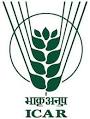 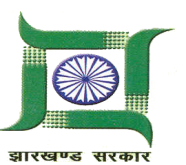 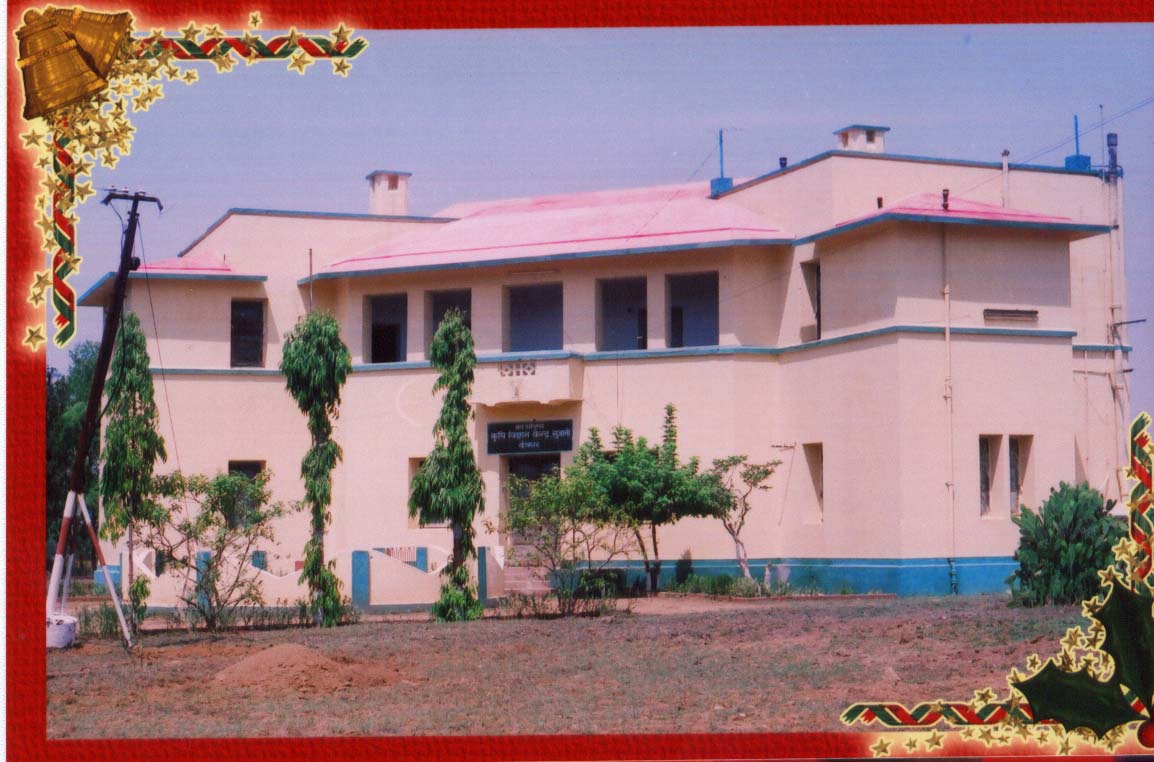 ANNUAL ACTION PLAN (2018 – 2019)KRISHI VIGYAN KENDRA, DEOGHAR (JHARKHAND)1. GENERAL INFORMATION ABOUT THE KVK1. Name and address of KVK with phone, fax and e-mail2. Name of the Programme Coordinator with phone & mobile No 3.   Name of District and State Hqrs. 		: 	Deoghar, Jharkhand 4. Year of sanction					: 	F. No. 8 (4)/82 KVK dt. 1985        (Reference of Sanction Order)5.   Date of Establishment 				:          21.02.19856.  Deputy Commissioner, Deoghar7. Mandate and functions of KVK/TTCINTRODUCTIONKrishi Vigyan Kendra, Sujani, Deoghar was established in the year 1985 which is situated 15 kms away from Deoghar District Head Quarter and 7 Kms away from Jasidih Railway Station on Paglababa - Koridih Road.CONCEPTThe Krishi Vigyan Kendra is a grass – root level institution designed and devoted to impart need based skill – oriented short and long – term vocational training courses to the farmers/farm women. The concepts of the Krishi Vigyan Kendra are as follows:The Kendra will impart learning through work experience and hence will be concerned with technical literacy, the acquisition of which does not necessarily require as a precondition for the ability to read and write.The Kendra will impart training to those extension workers who are already employed or to practicing farmers. In other words the Kendra will cater to the needs of those who are already employed or those who wish to be self employed.There will be no uniform syllabus for a Kendra. The syllabus and programme of each Kendra will be tailored according to the felt needs, natural resources and potential for agricultural growth in that particular area.MANDATEThe Krishi Vigyan Kendra is an innovative Transfer of Technology Projects of the Indian Council of Agricultural Research which has been launched with the aim of reducing the time lag between the generation of technologies and their transfer to the farmers for increasing the productivity in agriculture and allied sectors. In order to achieve this aim KVK has following four mandates:-Conducting “On farm testing” for identifying technologies in terms of location specific sustainable land use systems.Organize training to update the extension personnel with emerging advances in agricultural research on regular basis.Organize short and long term vocational training courses in agriculture and allied vocations for the farmers and rural youths with emphasis on “learning by doing” for higher production on farms and generating self-employment.Organize front line demonstration on various crops to generate production data and feed back information.THRUST AREA IDENTIFIED	After PRA group discussion, Bench mark survey and consolation with line departments thrust area are identify as follow:Low productivity levels of field crops require to be enhanced for more food availability to the resource – poor farmers. Subsidiary income generating average will strengthen farmer’s economy. Creation of water resources will increase cropping intensity, besides establishing crop productivity and income by raising high value crops/ vegetables ACTION POINTSLow productivity of field crops can be increased through Training, Demonstration and On farm trial. Subsidiary income can be increased through Training and FLD on vegetables crops, Back yard poultry, up gradation of local breed and Mushroom cultivation.Creation of water resources can be done through collaboration with District Departments particularly on Watershed.According to thrust area and action points after drawing problem cause diagram the Training Programme, Front Line Demonstration on oilseed and pulses. FLD other than oilseed and pulses and On farm trials were indentified and the Action Plan is prepared according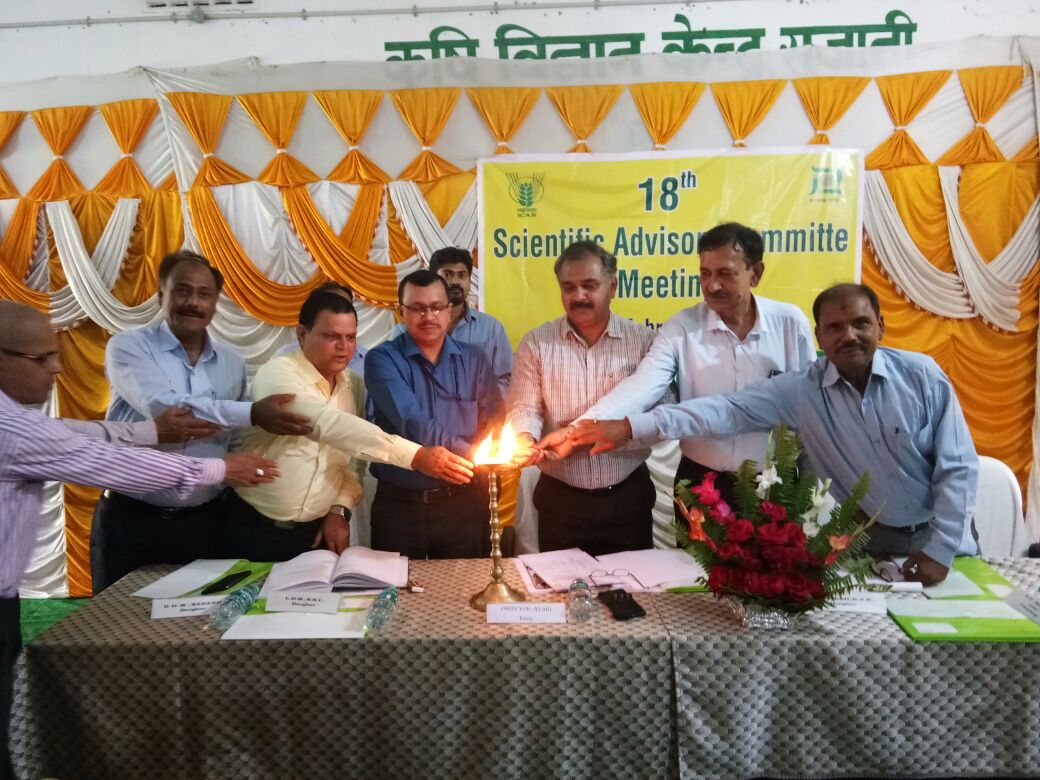 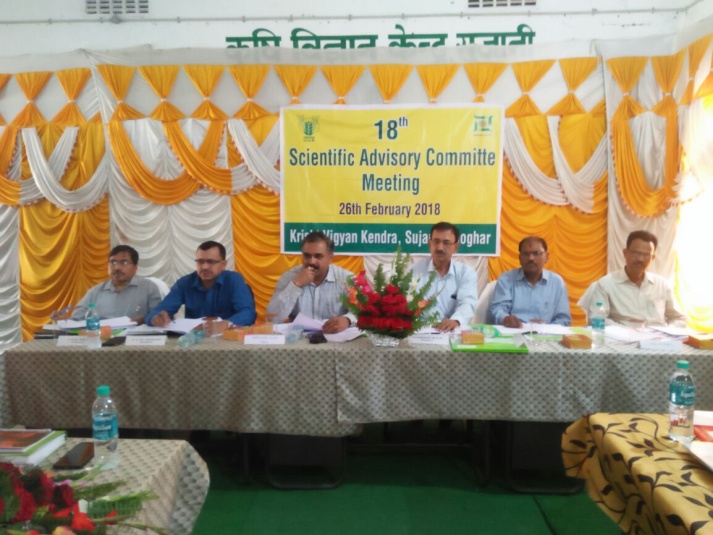 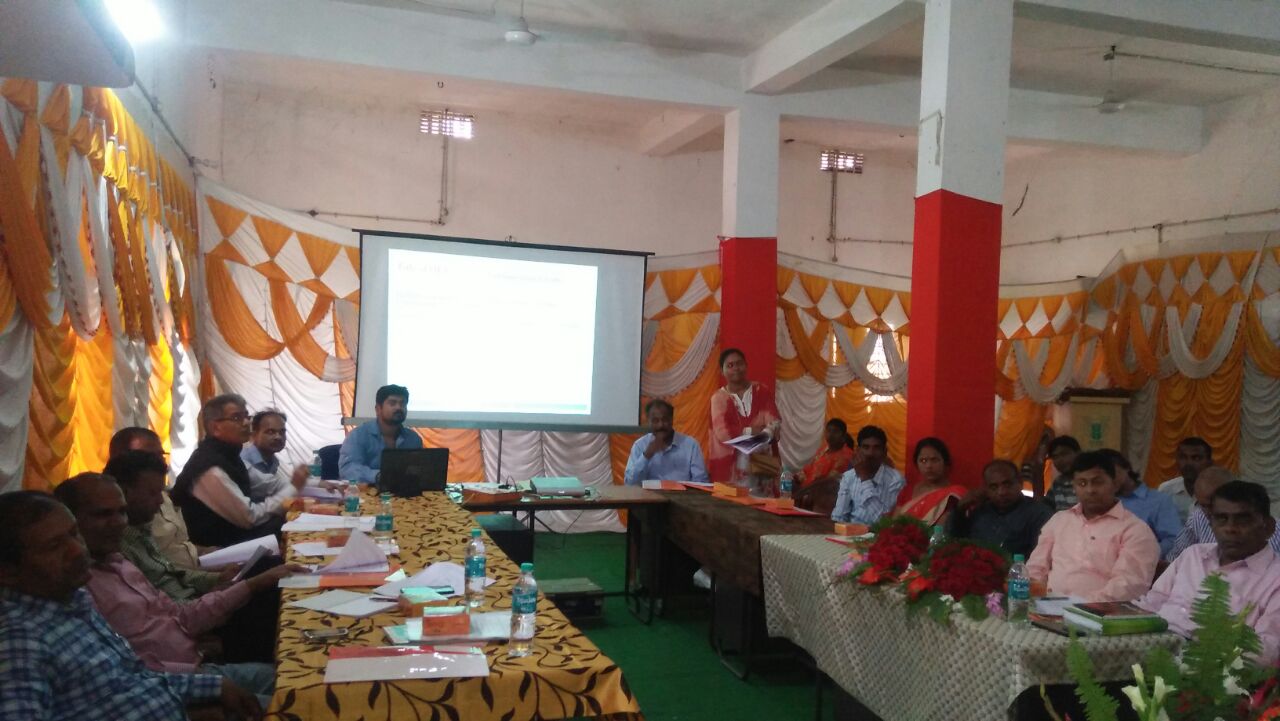 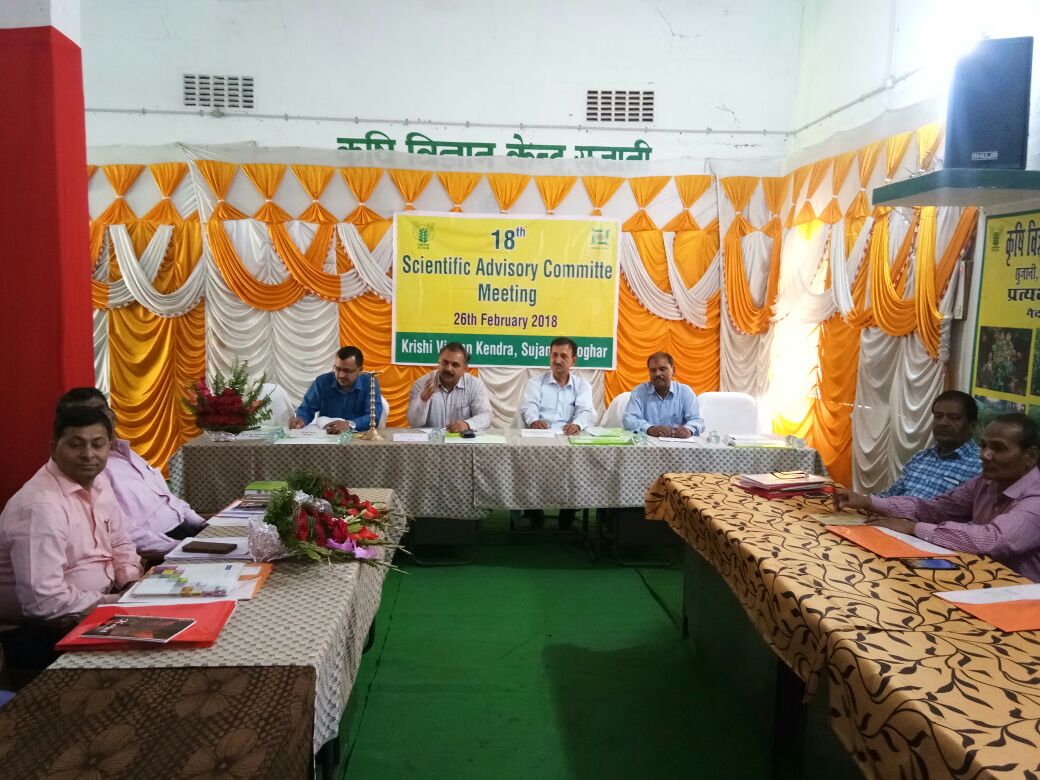 Training Programme for the year (2018-19)“ON” CAMPUS“OFF” CAMPUS                                                      Details of Training Programme (2018-19)VI. EXTENSION EDUCATIONI QUARTERII QUARTERVI.  EXTENSION EDUCATIONFRONT LINE DEMONSTRATION ON OILSEED CROP (KHARIF 2018 & RABI SUMMER 2018-19)FRONTLINE DEMONSTRATION ON PULSES CROP(KHARIF 2018 & RABI SUMMER 2018-19)ON FARM TRIAL (KHARIF & RABI 2018-19)A. CROP/ENTERPRISE- Paddy, Season - Kharif 2018Title of OFT  : Performance of Rice under different weed control methods in medium                           land condition2. Problem Diagnose  :    Low yield of rice due to poor organic carbon content & high infestation of weeds. 3.  Hypothesis formulated :	 Improvement in soil condition through manuring.4. Details of technologies selected for assessment/refinement –   FP -     	     (T0) Broadcasted Paddy along with manual weeding.   Tech. Opt. 2 - (T1) Line sowing of paddy + Dhaincha in between rice rows followed by incorporation in                                    soil at 30 DAS with weeder   Tech. Opt. 1 – (T2) Line sowing of paddy after Broadcasted Dhaincha followed by 2,4 – D @ 0.5 kg/ha                                     at 30 DAS (Brown Manuring).    Tech. Opt. 3 - (T3) Line sowing of paddy with application of Nominee Gold 100 ml/ha at 20 DAS  Source of Technology : 	 BAU, RanchiFarming situation	:	 (a) Soil type - Sandy loam  	(b) Land type - 			  	(c) Source of Irrigation - Rainfed7.  Experiment as design	: 	RBD8    No. of farmers / Replication	: 	109. Total area			:	 0.144x10= 1.410. Critical inputs required		Seed (Vandana) + DAP + SSP + MOP11. Total cost 			12. Parameter		:  (a) OC, N, P and K status of soil initial and after harvest of crop 				   (b) Yield attributes and yield.				   (e) EconomicsB. CROP/ENTERPRISE – PulseTitle of OFT		:       Efficacy  of  bio & chemical insecticides for 			        management of Pigeon pea pod borer (Helicoverpa armigera)  Problem Diagnose 	:	 Low productivity of Pigeon pea due to attack of pod borer.Hypothesis as formulated :	Bio – pesticide are very effective to control of pod borer.Intervention Identified     :	 5.  Source of technology        :	 Birsa Agricultural University, Ranchi (Jharkhand)      6.  Experiment as design       :	 RBD      7.  Critical inputs required     :      8.  Total cost 		         :	10000.00 9. Treatments - 							       No. of farmers	    Area (ha)										    10	                 0.96FP - Pigeon pea alone used with locally available chemical	       		  Tech. Opt. 1 - Spray of quinalphos 25% @ 2 ml/lit – 1st at the time of 50%                         flowering stage 2nd at the time of pod initiation stage.Tech. Opt. 2 - Spray of pseudomonas fluorescence @ 2 gm/lit – 1st at the time of 50%                         flowering stage 2nd at the time of pod initiation stage.11.  Observation 	: Date of sowing Insect incidence (%)Yield & EconomicsC. CROP/ENTERPRISE- MUSHROOM1. Title of OFT	:   	 Performance  of different cultures for better     	mushroom production.2. Problem Diagnose 	  :	Low productivity  through  available local culture. 3. Hypothesis as formulated:	Suitable culture4. Intervention Identified     :	To evaluate the efficiency of culture of different location.5. Source of technology 	:	 Birsa Agricultural University, Ranchi (Jharkhand)6. Experiment as design	:	RBD with Seven Replication 7. Critical inputs required 	:         8. Total cost 			:	10000.009. Production system	: 	Rainfed rice based production system.10. Treatments - 					  		No. of farmers	Area (ha)      FP -  		   Available culture					    10         Tech. Opt. 1-     Pleurotus florida (Harp, Palandu, Jharkhand)                 Tech. Opt. 2-    Pleurotus sajor-caju (Harp, Palandu, Jharkhand)   11. Critical input: 	culture, Spawn, Chemical and other miscellaneous. 12. Observation 	:A) Technical indicator 1. Infestension (Bhinda No.) 2. Production of fruiting body after Baging (days/kg)3. Acceptability of people.b) Economical indicatorCost of production (Rs / kg)Gross of return (Rs / kg)NET return (Rs/ Kg)B:C Ratio D. BuckThematic area - Feed management.1. Title of OFT                        :          Comparative efficacy of  Dewormer and Probiotics along                                                               with Farmer’s  practice  in Bucks.2. Problem as identified	 :	Poor growth rate of buck3. Hypotheses as formulated 	:           Deworming and probiotic feeding will improve the growth                                                                rate.	4. Intervention identified 	:           Conventional starch, leaves and jackfruit feeding5. Source of technology 	:	Veterinary College Ranchi, Birsa Agricultural University,                                                                            Ranchi6. Experiment as design	:	 RBD7. Critical inputs required 		 Dewormer and Probiotic and conventional feeding.8.	Total cost 			 Rs. 10,000.00								9	Treatment						No. of farmers		    No. of bucks								10			20FP -  Conventional feed like - starch, leaves and jackfruits etc.					          Tech. Opt. 1 - FP with Dewormer at every 3 month intervals                            		 Tech. Opt. 2 – FP with Probiotic (@5g/day) for 6 months  	Tech. Opt. 3 – FP with Dewormer + Probiotic (@5g/day) for 6 months  			10. Observations -(a).     Increase in body weight of buck.(b).    Increase in Haemoglobin level.E. PoultryThematic area - Feed management.1. Title of OFT		:	Comparative efficacy of Azolla with compared to Mineral                                                                    mixture in Poultry and the eggs.	2. Problem as identified	 :	 Less and small eggs due to poor growth rate of poultry.3. Hypothesis as formulated 	:	 To improve body weight and egg production for better                                                               return.	4. Intervention identified 	:	 Lack of proper nutrition.5. Source of technology 	:	 Veterinary College Ranchi, Birsa Agricultural University,                                                                Ranchi6. Experiment as design	:	 RBD7. Critical inputs required 	:	Azolla, mineral mixture and household feed	8.	Total cost 			10,000.00								9.	Treatment				No. of farmers		    No. of Poultry								10			20FP-	Household food waste									Tech. Opt. 1 - FP with Azolla @  200 g/day/poultry for up to 1 month		Tech. Opt. 2 –mineral mixture @ dose rate of 5 g/day/kg body weight.		10. Observation -	(a). 	Body weight gain (weekly interval for one months)            (b).      Quantity and weight gain in eggs.         	            (c).      Egg colour pigmentation for better market rate.		F. CROP/ENTERPRISE- Backyard compostingTitle of OFT  : Assessment of improved backyard composting methods.     2.  Problem Diagnose  :    Low nutrient status of the compost .    3.Hypothesis formulated :Improvement of quality compost through backyard composting methods.                              4. Details of technologies selected for assessment/refinement –            FP                – Dumping of cow dung and household/ field wastes in heaps.Tech. Opt. 1 – Dumping of cow dung and household/ field wastes mixing with DAP @ 500gm/m2 after filling every feet of pit of 2m x 1m x 1m size.Tech. Opt. 2 - Dumping of cow dung and household/ field wastes mixing with DAP @     500gm/m2 after filling every feet + PSB, Azatobacter and Trichoderma @ 1 packet each/pit of 2m x 1m x 1m size.5.   Source of Technology : 	 BAU, Ranchi6. Critical inputs required	DAP + Azatobactor +Trichoderma + PSB +Cow dung + household.				7. Parameter		:  (a) Time taken in composting. 		               (b) Nutrient status of the compost (pH, N, P, K).Extension Activities (2018-19)     Krishi Vigyan Kendra, SujaniDeoghar, JharkhandSl. No.ContentsPage No.1.General Information about the KVK32.Mandate and functions of KVK 43.Thrust area and Action Points54.Summary of Training Programme (2017-18)7Farmers and Farm Women8-21Rural Youth22-24 Extension Personnel25-265.Front Line Demonstration on oilseedsGroundnut27 Toria28 Sesamum296.Front Line Demonstration on PulsesPigeon Pea30 Chick Pea31  Green Gram 327.On Farm Trial        Paddy 33Pigeon Pea 34Mushroom 35Buck36Poultry37Backyard Composting388.Extension Activities39AddressTelephoneTelephoneE mailAddressOfficeFAXE mailKrishi Vigyan Kendra, Sujani P.O.-Ghorlash, Distt.-DeogharPIN-814152 (Jharkhand)0943032030506432-232967kvkdeoghar@gmail.comkvkdoghar@yahoo.co.inNameTelephone / ContactTelephone / ContactTelephone / ContactNameResidenceMobileEmailSri P.K.Sannigrahi0777999745909430320305pksannigrahi@gmail.compsannigrahi@ymail.comAddressTelephoneTelephoneE mailAddressOfficeFAXE mailDeputy Commissioner, Deoghar- 814112 (Jharkhand)06432-23268006432-232967dcdeoghar@gmail.comCategoryNo. of coursesOthersOthersOthersSCSCSCSTSTSTG. TotalCategoryNo. of coursesMFTMFTMFTG. TotalPF655101796892851744592562024581606RY2013155186836114410576181511EF1180201009015105841296296CategoryNo. of coursesOthersOthersOthersSCSCSCSTSTSTG. TotalCategoryNo. of coursesMFTMFTMFTG. TotalPF524971576543041234272271623891470RY448957181533151934124EF23053553816112770Disci-pline/Qrt/MonthThematic areaThematic areaCourse TitleNo. of courseDuration/ DaysTotal No. of trainee daysVenue On/OffOthersOthersOthersSCSCSCSTSTSTGrand totalMWTMWTMWTA Farmers and Farm WomenA Farmers and Farm WomenA Farmers and Farm WomenA Farmers and Farm WomenI. CROP PRODUCTIONI. CROP PRODUCTIONI. CROP PRODUCTIONI. CROP PRODUCTIONIST QUARTERIST QUARTERIST QUARTERApril  2018April  2018Production of organic inputsPreparation of vermicompost15150OFF9514951411230May 2018May 2018integrated Crop ManagementCrop Management under draught condition1250OFF10818527--025June 2018June 2018Seed productiona. Seed rate & seed treatment.b. Nursery seed preparation for raising seedlings of transplanted paddy for seed multiplication1378OFF1251752711226June 2018June 2018Nursery manage-mentSeed treatment and Nursery bed preparation for raising seedlings of transplanting paddy1384ON1361932522428June 2018June 2018Integrated  crop manage-mentVariety, seed rate seed treatment & sowing of groundnut 1250ON--01091942425June 2018June 2018Variety, seed rate, seed treatment and nursery bed preparation for  raising of transplanting paddy under technique  SRI,1375ON5166286511256487492574382260121022156IIND QUARTERIIND QUARTERIIND QUARTERIIND QUARTERIIND QUARTERIIND QUARTERIIND QUARTERIIND QUARTERIIND QUARTERIIND QUARTERIIND QUARTERIIND QUARTERIIND QUARTERIIND QUARTERIIND QUARTERIIND QUARTERIIND QUARTERIIND QUARTERIIND QUARTERIIND QUARTERIIND QUARTERIIND QUARTERIIND QUARTERIIND QUARTERIIND QUARTERIIND QUARTERIIND QUARTERIIND QUARTERIIND QUARTERIIND QUARTERIIND QUARTERIIND QUARTERIIND QUARTERIIND QUARTERIIND QUARTERIIND QUARTERIIND QUARTERIIND QUARTERIIND QUARTERIIND QUARTERIIND QUARTERIIND QUARTERIIND QUARTERIIND QUARTERIIND QUARTERIIND QUARTERIIND QUARTERIIND QUARTERIIND QUARTERIIND QUARTERIIND QUARTERIIND QUARTERIIND QUARTERIIND QUARTERIIND QUARTERIIND QUARTERIIND QUARTERIIND QUARTERIIND QUARTERIIND QUARTERIIND QUARTERIIND QUARTERIIND QUARTERIIND QUARTERIIND QUARTERIIND QUARTERIIND QUARTERIIND QUARTERIIND QUARTERIIND QUARTERIIND QUARTERIIND QUARTERIIND QUARTERIIND QUARTERIIND QUARTERIIND QUARTERIIND QUARTERIIND QUARTERIIND QUARTERIIND QUARTERIIND QUARTERIIND QUARTERIIND QUARTERIIND QUARTERIIND QUARTERIIND QUARTERIIND QUARTERIIND QUARTERIIND QUARTERIIND QUARTERIIND QUARTERIIND QUARTERIIND QUARTERIIND QUARTERIIND QUARTERIIND QUARTERIIND QUARTERIIND QUARTERIIND QUARTERIIND QUARTERIIND QUARTERIIND QUARTERIIND QUARTERIIND QUARTERIIND QUARTERIIND QUARTERIIND QUARTERIIND QUARTERIIND QUARTERIIND QUARTERIIND QUARTERIIND QUARTERIIND QUARTERIIND QUARTERIIND QUARTERIIND QUARTERIIND QUARTERIIND QUARTERIIND QUARTERIIND QUARTERJuly 2018July 2018July 2018July 2018July 2018July 2018July 2018July 2018July 2018Integrated Crop manage-mentIntegrated Crop manage-mentIntegrated Crop manage-mentIntegrated Crop manage-mentIntegrated Crop manage-mentTransplanting of paddy seedlings at proper spacing and placement of appropriate dose of manure and fertilizer for SRI techniqueTransplanting of paddy seedlings at proper spacing and placement of appropriate dose of manure and fertilizer for SRI techniqueTransplanting of paddy seedlings at proper spacing and placement of appropriate dose of manure and fertilizer for SRI techniqueTransplanting of paddy seedlings at proper spacing and placement of appropriate dose of manure and fertilizer for SRI techniqueTransplanting of paddy seedlings at proper spacing and placement of appropriate dose of manure and fertilizer for SRI techniqueTransplanting of paddy seedlings at proper spacing and placement of appropriate dose of manure and fertilizer for SRI techniqueTransplanting of paddy seedlings at proper spacing and placement of appropriate dose of manure and fertilizer for SRI technique111111555555125125125125ONONONONONONON88888888888222222101010101010101010101010101010101010102222222221212121212121212222222211111113333325252525July 2018July 2018July 2018July 2018July 2018July 2018July 2018July 2018July 2018Weed manage-mentWeed manage-mentWeed manage-mentWeed manage-mentWeed manage-mentWeed management in paddy. Weed management in paddy. Weed management in paddy. Weed management in paddy. Weed management in paddy. Weed management in paddy. Weed management in paddy. 11111111111125252525OFFOFFOFFOFFOFFOFFOFF8888888888833333311111111111111111111115555555533333333388888888555555511111116666625252525July 2018July 2018July 2018July 2018July 2018July 2018July 2018July 2018July 2018Weed manage-mentWeed manage-mentWeed manage-mentWeed manage-mentWeed manage-mentWeed management in paddy under SRI techniqueWeed management in paddy under SRI techniqueWeed management in paddy under SRI techniqueWeed management in paddy under SRI techniqueWeed management in paddy under SRI techniqueWeed management in paddy under SRI techniqueWeed management in paddy under SRI technique11111111111127272727OFFOFFOFFOFFOFFOFFOFF101010101010101010101066666616161616161616161616164444444422222222266666666222222233333335555527272727July 2018July 2018July 2018July 2018July 2018July 2018July 2018July 2018July 2018Integrated pest managementIntegrated pest managementIntegrated pest managementIntegrated pest managementIntegrated pest managementControl of stem borer in maize by Pheromone trap (IPM)Control of stem borer in maize by Pheromone trap (IPM)Control of stem borer in maize by Pheromone trap (IPM)Control of stem borer in maize by Pheromone trap (IPM)Control of stem borer in maize by Pheromone trap (IPM)Control of stem borer in maize by Pheromone trap (IPM)Control of stem borer in maize by Pheromone trap (IPM)11111122222258585858OFFOFFOFFOFFOFFOFFOFF7777777777755555512121212121212121212125555555533333333388888888555555544444449999929292929August 2018August 2018August 2018August 2018August 2018August 2018August 2018August 2018August 2018Disease & pest managementDisease & pest managementDisease & pest managementDisease & pest managementDisease & pest managementControl of pod borer in blackgram and green gram by spraying of insecticideControl of pod borer in blackgram and green gram by spraying of insecticideControl of pod borer in blackgram and green gram by spraying of insecticideControl of pod borer in blackgram and green gram by spraying of insecticideControl of pod borer in blackgram and green gram by spraying of insecticideControl of pod borer in blackgram and green gram by spraying of insecticideControl of pod borer in blackgram and green gram by spraying of insecticide11111122222256565656OFFOFFOFFOFFOFFOFFOFF1515151515151515151515444444191919191919191919191944444444333333333777777772222222-------2222228282828August 2018August 2018August 2018August 2018August 2018August 2018August 2018August 2018August 2018Integrated  crop managementIntegrated  crop managementIntegrated  crop managementIntegrated  crop managementIntegrated  crop managementSeed treatment & sowing of  in rowsSeed treatment & sowing of  in rowsSeed treatment & sowing of  in rowsSeed treatment & sowing of  in rowsSeed treatment & sowing of  in rowsSeed treatment & sowing of  in rowsSeed treatment & sowing of  in rows11111122222254545454ONONONONONONON151515151515151515151555555520202020202020202020201111111122222222233333333333333311111114444427272727Sept. 2018Sept. 2018Sept. 2018Sept. 2018Sept. 2018Sept. 2018Sept. 2018Sept. 2018Sept. 2018Application of Recommended fertilizer as basal dose in toria and Rai and sowing in rowsApplication of Recommended fertilizer as basal dose in toria and Rai and sowing in rowsApplication of Recommended fertilizer as basal dose in toria and Rai and sowing in rowsApplication of Recommended fertilizer as basal dose in toria and Rai and sowing in rowsApplication of Recommended fertilizer as basal dose in toria and Rai and sowing in rowsApplication of Recommended fertilizer as basal dose in toria and Rai and sowing in rowsApplication of Recommended fertilizer as basal dose in toria and Rai and sowing in rows11111122222250505050ONONONONONONON10101010101010101010102222221212121212121212121212333333332222222225555555555555553333333888882525252566666639539539539573737373737373737373732727272727271001001001001001001001001001001003232323232323232171717171717171717494949494949494924242424242424131313131313133737373737186186186186IIIRD  QUARTERIIIRD  QUARTERIIIRD  QUARTERIIIRD  QUARTERIIIRD  QUARTERIIIRD  QUARTERIIIRD  QUARTERIIIRD  QUARTERIIIRD  QUARTERIIIRD  QUARTERIIIRD  QUARTERIIIRD  QUARTERIIIRD  QUARTERIIIRD  QUARTERIIIRD  QUARTERIIIRD  QUARTERIIIRD  QUARTERIIIRD  QUARTERIIIRD  QUARTERIIIRD  QUARTERIIIRD  QUARTERIIIRD  QUARTERIIIRD  QUARTERIIIRD  QUARTERIIIRD  QUARTERIIIRD  QUARTERIIIRD  QUARTERIIIRD  QUARTERIIIRD  QUARTERIIIRD  QUARTERIIIRD  QUARTERIIIRD  QUARTERIIIRD  QUARTERIIIRD  QUARTERIIIRD  QUARTERIIIRD  QUARTERIIIRD  QUARTERIIIRD  QUARTERIIIRD  QUARTERIIIRD  QUARTERIIIRD  QUARTERIIIRD  QUARTERIIIRD  QUARTERIIIRD  QUARTERIIIRD  QUARTERIIIRD  QUARTERIIIRD  QUARTERIIIRD  QUARTERIIIRD  QUARTERIIIRD  QUARTERIIIRD  QUARTERIIIRD  QUARTERIIIRD  QUARTERIIIRD  QUARTERIIIRD  QUARTERIIIRD  QUARTERIIIRD  QUARTERIIIRD  QUARTERIIIRD  QUARTERIIIRD  QUARTERIIIRD  QUARTERIIIRD  QUARTERIIIRD  QUARTERIIIRD  QUARTERIIIRD  QUARTERIIIRD  QUARTERIIIRD  QUARTERIIIRD  QUARTERIIIRD  QUARTERIIIRD  QUARTERIIIRD  QUARTERIIIRD  QUARTERIIIRD  QUARTERIIIRD  QUARTERIIIRD  QUARTERIIIRD  QUARTERIIIRD  QUARTERIIIRD  QUARTERIIIRD  QUARTERIIIRD  QUARTERIIIRD  QUARTERIIIRD  QUARTERIIIRD  QUARTERIIIRD  QUARTERIIIRD  QUARTERIIIRD  QUARTERIIIRD  QUARTERIIIRD  QUARTERIIIRD  QUARTERIIIRD  QUARTERIIIRD  QUARTERIIIRD  QUARTERIIIRD  QUARTERIIIRD  QUARTERIIIRD  QUARTERIIIRD  QUARTERIIIRD  QUARTERIIIRD  QUARTERIIIRD  QUARTERIIIRD  QUARTERIIIRD  QUARTERIIIRD  QUARTERIIIRD  QUARTERIIIRD  QUARTERIIIRD  QUARTERIIIRD  QUARTERIIIRD  QUARTERIIIRD  QUARTERIIIRD  QUARTERIIIRD  QUARTERIIIRD  QUARTERIIIRD  QUARTERIIIRD  QUARTERIIIRD  QUARTERIIIRD  QUARTERIIIRD  QUARTERIIIRD  QUARTERIIIRD  QUARTERIIIRD  QUARTERIIIRD  QUARTEROct. 2018Oct. 2018Oct. 2018Oct. 2018Oct. 2018Oct. 2018Oct. 2018Oct. 2018Oct. 2018Integrated crop managementIntegrated crop managementIntegrated crop managementIntegrated crop managementIntegrated crop managementInoculation of gram with Rhizobium culture required for gram seedInoculation of gram with Rhizobium culture required for gram seedInoculation of gram with Rhizobium culture required for gram seedInoculation of gram with Rhizobium culture required for gram seedInoculation of gram with Rhizobium culture required for gram seedInoculation of gram with Rhizobium culture required for gram seedInoculation of gram with Rhizobium culture required for gram seed11111133333375757575ONONONONONONON888888822222222210101010101010101010555555555522222222277777777555555533333338888825252525Oct 2018Oct 2018Oct 2018Oct 2018Oct 2018Oct 2018Oct 2018Oct 2018Oct 2018Seed ProductionSeed ProductionSeed ProductionSeed ProductionSeed ProductionVariety, seed rate, seed treatment fertilizer dose and method of placement in mustard, & wheat under seed multiplicationVariety, seed rate, seed treatment fertilizer dose and method of placement in mustard, & wheat under seed multiplicationVariety, seed rate, seed treatment fertilizer dose and method of placement in mustard, & wheat under seed multiplicationVariety, seed rate, seed treatment fertilizer dose and method of placement in mustard, & wheat under seed multiplicationVariety, seed rate, seed treatment fertilizer dose and method of placement in mustard, & wheat under seed multiplicationVariety, seed rate, seed treatment fertilizer dose and method of placement in mustard, & wheat under seed multiplicationVariety, seed rate, seed treatment fertilizer dose and method of placement in mustard, & wheat under seed multiplication11111122222252525252ONONONONONONON999999922222222211111111111111111111101010101010101010105555555551515151515151515--------------0000026262626Nov. 2018Nov. 2018Nov. 2018Nov. 2018Nov. 2018Nov. 2018Nov. 2018Nov. 2018Nov. 2018Application of recommended fertilizer dose in wheat and sowing in rowsApplication of recommended fertilizer dose in wheat and sowing in rowsApplication of recommended fertilizer dose in wheat and sowing in rowsApplication of recommended fertilizer dose in wheat and sowing in rowsApplication of recommended fertilizer dose in wheat and sowing in rowsApplication of recommended fertilizer dose in wheat and sowing in rowsApplication of recommended fertilizer dose in wheat and sowing in rows11111133333378787878ONONONONONONON10101010101010111111111111111111111111111115555555555333333333888888887777777-------7777726262626Dec. 2018Dec. 2018Dec. 2018Dec. 2018Dec. 2018Dec. 2018Dec. 2018Dec. 2018Dec. 2018Integrated pest managementIntegrated pest managementIntegrated pest managementIntegrated pest managementIntegrated pest managementControl of aphids in toria and rai by spraying bio pesticideControl of aphids in toria and rai by spraying bio pesticideControl of aphids in toria and rai by spraying bio pesticideControl of aphids in toria and rai by spraying bio pesticideControl of aphids in toria and rai by spraying bio pesticideControl of aphids in toria and rai by spraying bio pesticideControl of aphids in toria and rai by spraying bio pesticide11111133333384848484OFFOFFOFFOFFOFFOFFOFF8888888444444444121212121212121212125555555555333333333888888885555555333333388888282828284444442892892892893535353535353566666666641414141414141414141252525252525252525251111111111111111113636363636363636151515151515156666666212121212198989898IVTH QUARTERIVTH QUARTERIVTH QUARTERIVTH QUARTERIVTH QUARTERIVTH QUARTERIVTH QUARTERIVTH QUARTERIVTH QUARTERIVTH QUARTERIVTH QUARTERIVTH QUARTERIVTH QUARTERIVTH QUARTERIVTH QUARTERIVTH QUARTERIVTH QUARTERIVTH QUARTERIVTH QUARTERIVTH QUARTERIVTH QUARTERIVTH QUARTERIVTH QUARTERIVTH QUARTERIVTH QUARTERIVTH QUARTERIVTH QUARTERIVTH QUARTERIVTH QUARTERIVTH QUARTERIVTH QUARTERIVTH QUARTERIVTH QUARTERIVTH QUARTERIVTH QUARTERIVTH QUARTERIVTH QUARTERIVTH QUARTERIVTH QUARTERIVTH QUARTERIVTH QUARTERIVTH QUARTERIVTH QUARTERIVTH QUARTERIVTH QUARTERIVTH QUARTERIVTH QUARTERIVTH QUARTERIVTH QUARTERIVTH QUARTERIVTH QUARTERIVTH QUARTERIVTH QUARTERIVTH QUARTERIVTH QUARTERIVTH QUARTERIVTH QUARTERIVTH QUARTERIVTH QUARTERIVTH QUARTERIVTH QUARTERIVTH QUARTERIVTH QUARTERIVTH QUARTERIVTH QUARTERIVTH QUARTERIVTH QUARTERIVTH QUARTERIVTH QUARTERIVTH QUARTERIVTH QUARTERIVTH QUARTERIVTH QUARTERIVTH QUARTERIVTH QUARTERIVTH QUARTERIVTH QUARTERIVTH QUARTERIVTH QUARTERIVTH QUARTERIVTH QUARTERIVTH QUARTERIVTH QUARTERIVTH QUARTERIVTH QUARTERIVTH QUARTERIVTH QUARTERIVTH QUARTERIVTH QUARTERIVTH QUARTERIVTH QUARTERIVTH QUARTERIVTH QUARTERIVTH QUARTERIVTH QUARTERIVTH QUARTERIVTH QUARTERIVTH QUARTERIVTH QUARTERIVTH QUARTERIVTH QUARTERIVTH QUARTERIVTH QUARTERIVTH QUARTERIVTH QUARTERIVTH QUARTERIVTH QUARTERIVTH QUARTERIVTH QUARTERIVTH QUARTERIVTH QUARTERIVTH QUARTERIVTH QUARTERIVTH QUARTERIVTH QUARTERIVTH QUARTERIVTH QUARTERIVTH QUARTERIVTH QUARTERIVTH QUARTERJan 2019Jan 2019Jan 2019Jan 2019Jan 2019Jan 2019Jan 2019Jan 2019Jan 2019Integrated pest managementIntegrated pest managementIntegrated pest managementIntegrated pest managementIntegrated pest managementControl of gram pod borer. Control of gram pod borer. Control of gram pod borer. Control of gram pod borer. Control of gram pod borer. Control of gram pod borer. Control of gram pod borer. 11111122222254545454OFFOFFOFFOFFOFFOFFOFF777777733333333310101010101010101010555555555533333333388888888666666633333339999927272727Feb. 2019Feb. 2019Feb. 2019Feb. 2019Feb. 2019Feb. 2019Feb. 2019Feb. 2019Feb. 2019Crop diversification Crop diversification Crop diversification Crop diversification Crop diversification Varity, seed rate, seed treatment, fertilizer dose of cotton & sowing in rows Varity, seed rate, seed treatment, fertilizer dose of cotton & sowing in rows Varity, seed rate, seed treatment, fertilizer dose of cotton & sowing in rows Varity, seed rate, seed treatment, fertilizer dose of cotton & sowing in rows Varity, seed rate, seed treatment, fertilizer dose of cotton & sowing in rows Varity, seed rate, seed treatment, fertilizer dose of cotton & sowing in rows Varity, seed rate, seed treatment, fertilizer dose of cotton & sowing in rows 11111122222254545454OFFOFFOFFOFFOFFOFFOFF888888833333333311111111111111111111777777777722222222299999999555555522222227777727272727Mar. 2019Mar. 2019Mar. 2019Mar. 2019Mar. 2019Mar. 2019Mar. 2019Mar. 2019Mar. 2019Production of organic inputs Production of organic inputs Production of organic inputs Production of organic inputs Production of organic inputs Preparation of blue green algae Preparation of blue green algae Preparation of blue green algae Preparation of blue green algae Preparation of blue green algae Preparation of blue green algae Preparation of blue green algae 11111133333358585858ONONONONONONON10101010101010555555555151515151515151515155555555555222222222777777775555555222222277777292929294444441661661661662525252525252511111111111111111136363636363636363636171717171717171717177777777772424242424242424161616161616167777777232323232383838383Disci-pline/Qrt/MonthDisci-pline/Qrt/MonthDisci-pline/Qrt/MonthDisci-pline/Qrt/MonthDisci-pline/Qrt/MonthDisci-pline/Qrt/MonthThematic areaThematic areaThematic areaThematic areaThematic areaThematic areaThematic areaCourse TitleCourse TitleCourse TitleCourse TitleCourse TitleNo. of courseNo. of courseNo. of courseNo. of courseNo. of courseNo. of courseDuration/ DaysDuration/ DaysDuration/ DaysDuration/ DaysTotal No. of trainee daysTotal No. of trainee daysTotal No. of trainee daysTotal No. of trainee daysTotal No. of trainee daysTotal No. of trainee daysVenue On/OffVenue On/OffVenue On/OffVenue On/OffVenue On/OffVenue On/OffVenue On/OffOthersOthersOthersOthersOthersOthersOthersOthersOthersOthersOthersOthersOthersOthersOthersOthersOthersOthersOthersOthersOthersOthersOthersOthersOthersOthersOthersSCSCSCSCSCSCSCSCSCSCSCSCSCSCSCSCSCSCSCSCSCSCSCSCSCSCSCSCSTSTSTSTSTSTSTSTSTSTSTSTSTSTSTSTSTSTSTSTGrand totalGrand totalGrand totalGrand totalMMMMMMMWWWWWWWWWWTTTTTTTTTTMMMMMMMMMMWWWWWWWWWWTTTTTTTTMMMMMMMMMWWWWWWWTTTTII.  HORTICULTUREII.  HORTICULTUREII.  HORTICULTUREII.  HORTICULTUREII.  HORTICULTUREII.  HORTICULTUREII.  HORTICULTUREII.  HORTICULTUREII.  HORTICULTUREII.  HORTICULTUREII.  HORTICULTUREII.  HORTICULTUREII.  HORTICULTUREIST QUARTERIST QUARTERIST QUARTERIST QUARTERIST QUARTERIST QUARTERIST QUARTERIST QUARTERIST QUARTERIST QUARTERIST QUARTERIST QUARTERIST QUARTERApril 2018April 2018April 2018April 2018April 2018Layout & management of orchardLayout & management of orchardLayout & management of orchardLayout & management of orchardLayout & management of orchardLayout & management of orchardLayout & management of orchardLayout & management of orchardLayout for establishing multi tier orchard including mango guava & papayaLayout for establishing multi tier orchard including mango guava & papayaLayout for establishing multi tier orchard including mango guava & papayaLayout for establishing multi tier orchard including mango guava & papayaLayout for establishing multi tier orchard including mango guava & papaya1111114444104104104104104104OFFOFFOFFOFFOFFOFFOFF6666666444444444410101010101010101010444444444422222222226666666677777777733333331010101026262626May 2018May 2018May 2018May 2018May 2018Vegetable crops production of low volume and high volume cropsVegetable crops production of low volume and high volume cropsVegetable crops production of low volume and high volume cropsVegetable crops production of low volume and high volume cropsVegetable crops production of low volume and high volume cropsVegetable crops production of low volume and high volume cropsVegetable crops production of low volume and high volume cropsVegetable crops production of low volume and high volume cropsControl of leaf curl disease in sweet pepper and chilli for increasing the productionControl of leaf curl disease in sweet pepper and chilli for increasing the productionControl of leaf curl disease in sweet pepper and chilli for increasing the productionControl of leaf curl disease in sweet pepper and chilli for increasing the productionControl of leaf curl disease in sweet pepper and chilli for increasing the production1111111111262626262626ONONONONONONON888888800000000008888888888222222222255555555557777777799999999922222221111111126262626May 2018May 2018May 2018May 2018May 2018Vegetable crops production of low volume and high volume cropsVegetable crops production of low volume and high volume cropsVegetable crops production of low volume and high volume cropsVegetable crops production of low volume and high volume cropsVegetable crops production of low volume and high volume cropsVegetable crops production of low volume and high volume cropsVegetable crops production of low volume and high volume cropsVegetable crops production of low volume and high volume cropsControl of leaf curl disease in sweet pepper and chilli for increasing the productionControl of leaf curl disease in sweet pepper and chilli for increasing the productionControl of leaf curl disease in sweet pepper and chilli for increasing the productionControl of leaf curl disease in sweet pepper and chilli for increasing the productionControl of leaf curl disease in sweet pepper and chilli for increasing the production1111111111303030303030OFFOFFOFFOFFOFFOFFOFF1010101010101055555555551515151515151515151544444444442222222222666666665555555554444444999930303030May 2018May 2018May 2018May 2018Nursery raisingNursery raisingNursery raisingNursery raisingNursery raisingNursery raisingNursery raisingNursery bed preparation for raising seedlings of rainy season tomatoNursery bed preparation for raising seedlings of rainy season tomatoNursery bed preparation for raising seedlings of rainy season tomatoNursery bed preparation for raising seedlings of rainy season tomatoNursery bed preparation for raising seedlings of rainy season tomato1111113333757575757575ONONONONONONON66666662222222222888888888855555555552222222222777777777777777773333333999925252525May 2018May 2018May 2018May 2018Nursery raisingNursery raisingNursery raisingNursery raisingNursery raisingNursery raisingNursery raisingNursery bed preparation for raising seedlings of rainy season tomatoNursery bed preparation for raising seedlings of rainy season tomatoNursery bed preparation for raising seedlings of rainy season tomatoNursery bed preparation for raising seedlings of rainy season tomatoNursery bed preparation for raising seedlings of rainy season tomato1111111111303030303030OFFOFFOFFOFFOFFOFFOFF555555555555555551010101010101010101055555555555555555555101010101010101055555555555555551010101030303030May 2018May 2018May 2018Layout & management of orchardLayout & management of orchardLayout & management of orchardLayout & management of orchardLayout & management of orchardLayout & management of orchardLayout & management of orchardLayout & management of orchardLayout for establishing mango orchard with high density plantationLayout for establishing mango orchard with high density plantationLayout for establishing mango orchard with high density plantationLayout for establishing mango orchard with high density plantationLayout for establishing mango orchard with high density plantation1111111111252525252525OFFOFFOFFOFFOFFOFFOFF1010101010101022222222221212121212121212121244444444442222222222666666664444444443333333777725252525May 2018May 2018May 2018May 2018Micro irrigation system of orchardMicro irrigation system of orchardMicro irrigation system of orchardMicro irrigation system of orchardMicro irrigation system of orchardMicro irrigation system of orchardMicro irrigation system of orchardDrip irrigation system  in papaya orchardDrip irrigation system  in papaya orchardDrip irrigation system  in papaya orchardDrip irrigation system  in papaya orchardDrip irrigation system  in papaya orchard1111111111252525252525OFFOFFOFFOFFOFFOFFOFF666666622222222228888888888555555555522222222227777777777777777733333331010101025252525June 2018June 2018June 2018Off season vegetablesOff season vegetablesOff season vegetablesOff season vegetablesOff season vegetablesOff season vegetablesOff season vegetablesOff season vegetablesApplication of Boren (Borax or sodium borate) and Molybdenum (Sodium molydate) in summer cauliflowerApplication of Boren (Borax or sodium borate) and Molybdenum (Sodium molydate) in summer cauliflowerApplication of Boren (Borax or sodium borate) and Molybdenum (Sodium molydate) in summer cauliflowerApplication of Boren (Borax or sodium borate) and Molybdenum (Sodium molydate) in summer cauliflowerApplication of Boren (Borax or sodium borate) and Molybdenum (Sodium molydate) in summer cauliflower1111113333909090909090OFFOFFOFFOFFOFFOFFOFF10101010101010555555555515151515151515151515333333333322222222225555555555555555555555551010101030303030June 2018June 2018June 2018June 2018June 2018June 2018Cultivation of fruitsCultivation of fruitsCultivation of fruitsCultivation of fruitsCultivation of fruitsCultivation of fruitsCultivation of fruitsPreparation of pits, planting and protection of mango plants in initial stage of growthPreparation of pits, planting and protection of mango plants in initial stage of growthPreparation of pits, planting and protection of mango plants in initial stage of growthPreparation of pits, planting and protection of mango plants in initial stage of growthPreparation of pits, planting and protection of mango plants in initial stage of growth1111112222505050505050OFFOFFOFFOFFOFFOFFOFF8888888222222222210101010101010101010333333333322222222225555555555555555555555551010101025252525June 2018June 2018June 2018June 2018June 2018June 2018Cultivation of fruitsCultivation of fruitsCultivation of fruitsCultivation of fruitsCultivation of fruitsCultivation of fruitsCultivation of fruitsPreparation of pits, planting and protection of mango plants in initial stage of growthPreparation of pits, planting and protection of mango plants in initial stage of growthPreparation of pits, planting and protection of mango plants in initial stage of growthPreparation of pits, planting and protection of mango plants in initial stage of growthPreparation of pits, planting and protection of mango plants in initial stage of growth1111111111262626262626ONONONONONONON888888833333333331111111111111111111155555555552222222222777777776666666662222222888826262626June 2018June 2018June 2018June 2018June 2018June 2018Cultivation of fruitsCultivation of fruitsCultivation of fruitsCultivation of fruitsCultivation of fruitsCultivation of fruitsCultivation of fruitsPreparation of pits, planting and protection of mango plants in initial stage of growthPreparation of pits, planting and protection of mango plants in initial stage of growthPreparation of pits, planting and protection of mango plants in initial stage of growthPreparation of pits, planting and protection of mango plants in initial stage of growthPreparation of pits, planting and protection of mango plants in initial stage of growth1111111111282828282828ONONONONONONON888888822222222221010101010101010101077777777772222222222999999995555555554444444999928282828June 2018June 2018June 2018June 2018June 2018June 2018Cultivation of fruitsCultivation of fruitsCultivation of fruitsCultivation of fruitsCultivation of fruitsCultivation of fruitsCultivation of fruitsPreparation of pits, planting and protection of mango plants in initial stage of growthPreparation of pits, planting and protection of mango plants in initial stage of growthPreparation of pits, planting and protection of mango plants in initial stage of growthPreparation of pits, planting and protection of mango plants in initial stage of growthPreparation of pits, planting and protection of mango plants in initial stage of growth1111111111252525252525ONONONONONONON99999992222222222111111111111111111115555555555222222222277777777444444444333333377772525252512121212121242842842842842842894949494949494343434343434343434341281281281281281281281281281285252525252525252525230303030303030303030828282828282828266666666666666666640404040404040106106106106316316316316IIND QUARTERIIND QUARTERIIND QUARTERIIND QUARTERIIND QUARTERIIND QUARTERIIND QUARTERIIND QUARTERIIND QUARTERIIND QUARTERIIND QUARTERIIND QUARTERIIND QUARTER1111111111252525252525ONONONONONONON66666663333333333999999999955555555554444444444999999995555555552222222777725252525July 2018July 2018July 2018July 2018July 2018Plant protection in vegetablesPlant protection in vegetablesPlant protection in vegetablesPlant protection in vegetablesPlant protection in vegetablesPlant protection in vegetablesPlant protection in vegetablesPlant protection in vegetablesControl of shoot & fruit borer in brinjalControl of shoot & fruit borer in brinjalControl of shoot & fruit borer in brinjalControl of shoot & fruit borer in brinjalControl of shoot & fruit borer in brinjal1111114444104104104104104104ONONONONONONON8888888333333333311111111111111111111333333333322222222225555555588888888822222221010101026262626July 2018July 2018July 2018July 2018July 2018Plant protection in vegetablesPlant protection in vegetablesPlant protection in vegetablesPlant protection in vegetablesPlant protection in vegetablesPlant protection in vegetablesPlant protection in vegetablesPlant protection in vegetablesControl of shoot & fruit borer in brinjalControl of shoot & fruit borer in brinjalControl of shoot & fruit borer in brinjalControl of shoot & fruit borer in brinjalControl of shoot & fruit borer in brinjal1111111111252525252525ONONONONONONON555555522222222227777777777666666666622222222228888888877777777733333331010101025252525July 2018July 2018July 2018July 2018July 2018Fruit training  & pruningFruit training  & pruningFruit training  & pruningFruit training  & pruningFruit training  & pruningFruit training  & pruningFruit training  & pruningFruit training  & pruningPeriodic removal of the dead and disease branches through pruning in mangoPeriodic removal of the dead and disease branches through pruning in mangoPeriodic removal of the dead and disease branches through pruning in mangoPeriodic removal of the dead and disease branches through pruning in mangoPeriodic removal of the dead and disease branches through pruning in mango1111111111252525252525OFFOFFOFFOFFOFFOFFOFF1010101010101022222222221212121212121212121233333333332222222222555555554444444444444444888825252525July 2018July 2018July 2018July 2018Management of young plants orchardsManagement of young plants orchardsManagement of young plants orchardsManagement of young plants orchardsManagement of young plants orchardsManagement of young plants orchardsManagement of young plants orchardsManagement of young plants orchardsManagement of young plants orchardsIntercropping with vegetables in newly established orchardIntercropping with vegetables in newly established orchardIntercropping with vegetables in newly established orchardIntercropping with vegetables in newly established orchard1111111111126262626OFFOFFOFFOFFOFF88888822222222210101010101010101010333333333332222222222555555588888888883333333311111111111111262626July 2018July 2018July 2018July 2018Plant propagation techniquesPlant propagation techniquesPlant propagation techniquesPlant propagation techniquesPlant propagation techniquesPlant propagation techniquesPlant propagation techniquesPlant propagation techniquesPlant propagation techniquesEpicotyl grafting in mangoEpicotyl grafting in mangoEpicotyl grafting in mangoEpicotyl grafting in mango1111111111125252525OFFOFFOFFOFFOFF7777773333333331010101010101010101055555555555333333333388888885555555555222222227777777252525July 2018July 2018July 2018July 2018Plant propagation techniquesPlant propagation techniquesPlant propagation techniquesPlant propagation techniquesPlant propagation techniquesPlant propagation techniquesPlant propagation techniquesPlant propagation techniquesPlant propagation techniquesEpicotyl grafting in mangoEpicotyl grafting in mangoEpicotyl grafting in mangoEpicotyl grafting in mango1111111111125252525ONONONONON8888882222222221010101010101010101055555555555222222222277777776666666666222222228888888252525July 2018July 2018July 2018July 2018Plant propagation techniquesPlant propagation techniquesPlant propagation techniquesPlant propagation techniquesPlant propagation techniquesPlant propagation techniquesPlant propagation techniquesPlant propagation techniquesPlant propagation techniquesEpicotyl grafting in mangoEpicotyl grafting in mangoEpicotyl grafting in mangoEpicotyl grafting in mango1111111111125252525ONONONONON8888882222222221010101010101010101055555555555333333333388888884444444444333333337777777252525Aug 2018Aug 2018Aug 2018Aug 2018Export potential fruitsExport potential fruitsExport potential fruitsExport potential fruitsExport potential fruitsExport potential fruitsExport potential fruitsExport potential fruitsExport potential fruitsRemedial measures to overcome alternate / biennial bearing problem in mangoRemedial measures to overcome alternate / biennial bearing problem in mangoRemedial measures to overcome alternate / biennial bearing problem in mangoRemedial measures to overcome alternate / biennial bearing problem in mango11111111112525252525ONONONON666666662222222288888888885555555555544444444449999999555555555333333333888888882525Aug 2018Aug 2018Aug 2018Aug 2018Plant propaga- tion techniquesPlant propaga- tion techniquesPlant propaga- tion techniquesPlant propaga- tion techniquesPlant propaga- tion techniquesPlant propaga- tion techniquesPlant propaga- tion techniquesPlant propaga- tion techniquesPlant propaga- tion techniquesAir layering in guava, litchi & citrusAir layering in guava, litchi & citrusAir layering in guava, litchi & citrusAir layering in guava, litchi & citrus11133333337575757575ONONONON55555555111111666666666667777777777722222222229999999888888888822222222210101010101010102525Sept. 2018Sept. 2018Sept. 2018Sept. 2018Grading and standardizationGrading and standardizationGrading and standardizationGrading and standardizationGrading and standardizationGrading and standardizationGrading and standardizationGrading and standardizationGrading and standardizationStages of maturity in tomato for harvesting depending upon purpose for useStages of maturity in tomato for harvesting depending upon purpose for useStages of maturity in tomato for harvesting depending upon purpose for useStages of maturity in tomato for harvesting depending upon purpose for use11111111112525252525OFFOFFOFFOFF777777772222222299999999998888888888822222222221010101010101010104444444222222222666666662525Grading of tomato to fetch high price in town / city marketGrading of tomato to fetch high price in town / city marketGrading of tomato to fetch high price in town / city marketGrading of tomato to fetch high price in town / city marketGrading of tomato to fetch high price in town / city marketGrading of tomato to fetch high price in town / city market1111111111111126262626ONONONONON99999991111111010101010101010105555555552222222222277777777777777772222222229999999926262626Grading of brinjal to fetch high price in town / city marketGrading of brinjal to fetch high price in town / city marketGrading of brinjal to fetch high price in town / city marketGrading of brinjal to fetch high price in town / city marketGrading of brinjal to fetch high price in town / city marketGrading of brinjal to fetch high price in town / city market1111111111111125252525OFFOFFOFFOFFOFF66666663333339999999999999555555544444444449999999999555555222222277777777725252525Sept. 2018Sept. 2018Sept. 2018Sept. 2018Plant protection in vegetablesPlant protection in vegetablesPlant protection in vegetablesPlant protection in vegetablesPlant protection in vegetablesPlant protection in vegetablesPlant protection in vegetablesPlant protection in vegetablesPlant protection in vegetablesPlant protection in vegetablesPlant protection in vegetablesPlant protection in vegetablesControl of wilt disease in tomato1111113333333352525252ONONONONON88888883333333331111111111111111113333333333333322222225555555888888222222210101010101010101026262626Sept. 2018Sept. 2018Sept. 2018Sept. 2018Plant protection in vegetablesPlant protection in vegetablesPlant protection in vegetablesPlant protection in vegetablesPlant protection in vegetablesPlant protection in vegetablesPlant protection in vegetablesPlant protection in vegetablesPlant protection in vegetablesPlant protection in vegetablesPlant protection in vegetablesPlant protection in vegetablesControl of wilt disease in tomato1111111111111125252525OFFOFFOFFOFFOFF77777773333333331010101010101010105555555555555533333338888888555555222222277777777725252525161616161616409409409409878787878787872525252525252525251121121121121121121121121126060606060606060606060606060303030303030309090909090909071717171717130303030303030101101101101101101101101101303303303303IIIRD QUARTERIIIRD QUARTERIIIRD QUARTERIIIRD QUARTERIIIRD QUARTERIIIRD QUARTERIIIRD QUARTERIIIRD QUARTERIIIRD QUARTERIIIRD QUARTERIIIRD QUARTERIIIRD QUARTERIIIRD QUARTERIIIRD QUARTERIIIRD QUARTERIIIRD QUARTEROct. 2018Oct. 2018Oct. 2018Exotic vegetablesExotic vegetablesExotic vegetablesExotic vegetablesExotic vegetablesExotic vegetablesExotic vegetablesExotic vegetablesExotic vegetablesExotic vegetablesExotic vegetablesExotic vegetablesExotic vegetablesTransplanting of broccoli seedlings with balanced doses of fertilizers at proper spacing1111111111111114141414ONONONONON55555552222222227777777776666666666666622222228888888888888555555513131313131313131328282828Harvesting of central head in broccoli at correct stage for marketing1111111111111125252525OFFOFFOFFOFFOFF88888885555555551313131313131313134444444444444422222226666666555555222222277777777726262626Oct. 2018Oct. 2018Oct. 2018Oct. 2018Management of young plants / orchardManagement of young plants / orchardManagement of young plants / orchardManagement of young plants / orchardManagement of young plants / orchardManagement of young plants / orchardManagement of young plants / orchardManagement of young plants / orchardManagement of young plants / orchardManagement of young plants / orchardManagement of young plants / orchardManagement of young plants / orchardApplication of manures and fertilizers in non bearing young mango plants1111111111111150505050OFFOFFOFFOFFOFF161616161616164444444442020202020202020201313131313131313131313131313222222215151515151515131313131313222222215151515151515151550505050Oct. 2018Oct. 2018Oct. 2018Oct. 2018Plant propagation techniquesPlant propagation techniquesPlant propagation techniquesPlant propagation techniquesPlant propagation techniquesPlant propagation techniquesPlant propagation techniquesPlant propagation techniquesPlant propagation techniquesPlant propagation techniquesPlant propagation techniquesPlant propagation techniquesVeneer grafting in mango1111113333333342424242ONONONONONONON2222222222222224444444444444444444333333333377777779999999993333331212121212232323232323Nov. 2018Nov. 2018Nov. 2018Nov. 2018Plant protection in vegetablesPlant protection in vegetablesPlant protection in vegetablesPlant protection in vegetablesPlant protection in vegetablesPlant protection in vegetablesPlant protection in vegetablesPlant protection in vegetablesPlant protection in vegetablesPlant protection in vegetablesPlant protection in vegetablesPlant protection in vegetablesControl of early and late blight disease in potato1111113333333325252525OFFOFFOFFOFFOFFOFFOFF88888882222222210101010101010101010333333333222222222255555555555555555555551010101010252525252525Dec. 2018Dec. 2018Dec. 2018Dec. 2018Plant protection in vegetablesPlant protection in vegetablesPlant protection in vegetablesPlant protection in vegetablesPlant protection in vegetablesPlant protection in vegetablesPlant protection in vegetablesPlant protection in vegetablesPlant protection in vegetablesPlant protection in vegetablesPlant protection in vegetablesPlant protection in vegetablesControl of fusarium wilt disease in pea1111112222222250505050OFFOFFOFFOFFOFFOFFOFF10101010101010222222221212121212121212121244444444422222222226666666444444444333333777772525252525256666662062062062064949494949494917171717171717176666666666666666666634343434343434343413131313131313131313474747474747474444444444444444442020202020206464646464177177177177177177IVTH QUARTERIVTH QUARTERIVTH QUARTERIVTH QUARTERIVTH QUARTERIVTH QUARTERIVTH QUARTERIVTH QUARTERIVTH QUARTERIVTH QUARTERIVTH QUARTERIVTH QUARTERIVTH QUARTERIVTH QUARTERIVTH QUARTERIVTH QUARTERJan. 2019Jan. 2019Jan. 2019Nursery raisingNursery raisingNursery raisingNursery raisingNursery raisingNursery raisingNursery raisingNursery raisingNursery raisingNursery raisingNursery raisingNursery raisingNursery raisingRaising of seedlings of (bottle gourd, bittergound, cucumber and watermelon in poly tube for early transplanting.1111112222222234343434ONONONONONONON666666622222222888888888866666666633333333339999999777777733333310101010101010272727272727Jan. 2019Jan. 2019Jan. 2019Nursery raisingNursery raisingNursery raisingNursery raisingNursery raisingNursery raisingNursery raisingNursery raisingNursery raisingNursery raisingNursery raisingNursery raisingNursery raisingRaising of seedlings of (bottle gourd, bittergound, cucumber and watermelon in poly tube for early transplanting.1111111111111130303030OFFOFFOFFOFFOFFOFFOFF10101010101010222222221212121212121212121266666666622222222228888888555555555555510101010101010303030303030Feb. 2019Feb. 2019Feb. 2019Feb. 2019Rejuvenation of old orchardRejuvenation of old orchardRejuvenation of old orchardRejuvenation of old orchardRejuvenation of old orchardRejuvenation of old orchardRejuvenation of old orchardRejuvenation of old orchardRejuvenation of old orchardRejuvenation of old orchardRejuvenation of old orchardRejuvenation of old orchardRejuvenation of old mango orchards 1111111111111125252525OFFOFFOFFOFFOFFOFFOFF1111111111111122222222131313131313131313133333333333333333333666666644444442222226666666252525252525Feb. 2019Feb. 2019Feb. 2019Vegetables crops production of low volume and high volume cropsVegetables crops production of low volume and high volume cropsVegetables crops production of low volume and high volume cropsVegetables crops production of low volume and high volume cropsVegetables crops production of low volume and high volume cropsVegetables crops production of low volume and high volume cropsVegetables crops production of low volume and high volume cropsVegetables crops production of low volume and high volume cropsVegetables crops production of low volume and high volume cropsVegetables crops production of low volume and high volume cropsVegetables crops production of low volume and high volume cropsVegetables crops production of low volume and high volume cropsVegetables crops production of low volume and high volume cropsTransplanting of sweet pepper (Capsicum) seedlings at proper spacing1111112222222230303030ONONONONONONON5555555333333338888888888666666666444444444410101010101010777777744444411111111111111292929292929Mar.2019Mar.2019Mar.2019Fruit training & Pruing Fruit training & Pruing Fruit training & Pruing Fruit training & Pruing Fruit training & Pruing Fruit training & Pruing Fruit training & Pruing Fruit training & Pruing Fruit training & Pruing Fruit training & Pruing Fruit training & Pruing Fruit training & Pruing Fruit training & Pruing Training of young mango plants to provide a good frame work1111112222222250505050OFFOFFOFFOFFOFFOFFOFF8888888222222221010101010101010101044444444422222222226666666444444433333377777772323232323235555551691691691694040404040404011111111111111115151515151515151515125252525252525252514141414141414141414393939393939392727272727272717171717171744444444444444134134134134134134Disci-pline/Qrt/MonthDisci-pline/Qrt/MonthDisci-pline/Qrt/MonthDisci-pline/Qrt/MonthDisci-pline/Qrt/MonthDisci-pline/Qrt/MonthDisci-pline/Qrt/MonthThematic areaThematic areaThematic areaCourse TitleCourse TitleCourse TitleCourse TitleCourse TitleCourse TitleCourse TitleCourse TitleCourse TitleCourse TitleNo. of courseNo. of courseNo. of courseNo. of courseNo. of courseNo. of courseDuration/ DaysDuration/ DaysDuration/ DaysDuration/ DaysDuration/ DaysDuration/ DaysTotal No. of trainee daysTotal No. of trainee daysTotal No. of trainee daysTotal No. of trainee daysVenue On/OffVenue On/OffVenue On/OffVenue On/OffVenue On/OffVenue On/OffVenue On/OffOthersOthersOthersOthersOthersOthersOthersOthersOthersOthersOthersOthersOthersOthersOthersOthersOthersOthersOthersOthersOthersOthersOthersOthersOthersOthersSCSCSCSCSCSCSCSCSCSCSCSCSCSCSCSCSCSCSCSCSCSCSCSCSCSCSTSTSTSTSTSTSTSTSTSTSTSTSTSTSTSTSTSTSTGrand totalGrand totalGrand totalGrand totalGrand totalGrand totalMMMMMMMWWWWWWWWWTTTTTTTTTTMMMMMMMMWWWWWWWWWWTTTTTTTTMMMMMMMWWWWWWWTTTTTIII. PLANT PROTECTIONIII. PLANT PROTECTIONIII. PLANT PROTECTIONIII. PLANT PROTECTIONIII. PLANT PROTECTIONIII. PLANT PROTECTIONIII. PLANT PROTECTIONIII. PLANT PROTECTIONIII. PLANT PROTECTIONIII. PLANT PROTECTIONIII. PLANT PROTECTIONIII. PLANT PROTECTIONIII. PLANT PROTECTIONIII. PLANT PROTECTIONIII. PLANT PROTECTIONIII. PLANT PROTECTIONIII. PLANT PROTECTIONIII. PLANT PROTECTIONIII. PLANT PROTECTIONIII. PLANT PROTECTIONIST QUARTERIST QUARTERIST QUARTERIST QUARTERIST QUARTERIST QUARTERIST QUARTERIST QUARTERIST QUARTERIST QUARTERIST QUARTERIST QUARTERApril  2018April  2018April  2018April  2018April  2018April  2018April  2018Integrated pest management Integrated pest management Integrated pest management Integrated pest management Integrated pest management IPM of Kharif pulses cropIPM of Kharif pulses cropIPM of Kharif pulses cropIPM of Kharif pulses cropIPM of Kharif pulses cropIPM of Kharif pulses cropIPM of Kharif pulses cropIPM of Kharif pulses crop11111155555565656565OFFOFFOFFOFFOFFOFFOFF999999944444444413131313131313131313555555552222222222777777774444444333333377777272727272727May 2018May 2018May 2018May 2018May 2018May 2018May 2018Integrated Disease  ManagementIntegrated Disease  ManagementIntegrated Disease  ManagementIntegrated Disease  ManagementIntegrated Disease  ManagementIDM of Kharif pulses & Paddy cropIDM of Kharif pulses & Paddy cropIDM of Kharif pulses & Paddy cropIDM of Kharif pulses & Paddy cropIDM of Kharif pulses & Paddy cropIDM of Kharif pulses & Paddy cropIDM of Kharif pulses & Paddy cropIDM of Kharif pulses & Paddy crop11111122222228282828OFFOFFOFFOFFOFFOFFOFF88888882222222221010101010101010101099999999555555555514141414141414145555555111111166666303030303030June 2018June 2018June 2018June 2018June 2018June 2018June 2018Bio control of pests and diseasesBio control of pests and diseasesBio control of pests and diseasesBio control of pests and diseasesBio control of pests and diseasesBio – control of pests and Diseases of Kharif pulses  and paddy cropBio – control of pests and Diseases of Kharif pulses  and paddy cropBio – control of pests and Diseases of Kharif pulses  and paddy cropBio – control of pests and Diseases of Kharif pulses  and paddy cropBio – control of pests and Diseases of Kharif pulses  and paddy cropBio – control of pests and Diseases of Kharif pulses  and paddy cropBio – control of pests and Diseases of Kharif pulses  and paddy cropBio – control of pests and Diseases of Kharif pulses  and paddy crop11111133333330303030OFFOFFOFFOFFOFFOFFOFF88888882222222221010101010101010101077777777333333333310101010101010106666666111111177777272727272727June 2018June 2018June 2018June 2018June 2018June 2018June 2018Bio control of pests and diseasesBio control of pests and diseasesBio control of pests and diseasesBio control of pests and diseasesBio control of pests and diseasesBio – control of pests and Diseases of Kharif pulses & paddy cropBio – control of pests and Diseases of Kharif pulses & paddy cropBio – control of pests and Diseases of Kharif pulses & paddy cropBio – control of pests and Diseases of Kharif pulses & paddy cropBio – control of pests and Diseases of Kharif pulses & paddy cropBio – control of pests and Diseases of Kharif pulses & paddy cropBio – control of pests and Diseases of Kharif pulses & paddy cropBio – control of pests and Diseases of Kharif pulses & paddy crop11111133333357575757ONONONONONONON88888882222222221010101010101010101077777777555555555512121212121212125555555222222277777292929292929June 2018June 2018June 2018June 2018June 2018June 2018June 2018Production of bio – control agents and bio – pesticidesProduction of bio – control agents and bio – pesticidesProduction of bio – control agents and bio – pesticidesProduction of bio – control agents and bio – pesticidesProduction of bio – control agents and bio – pesticidesProduction of Trichoderma sp. Production of Trichoderma sp. Production of Trichoderma sp. Production of Trichoderma sp. Production of Trichoderma sp. Production of Trichoderma sp. Production of Trichoderma sp. Production of Trichoderma sp. 11111122222220202020ONONONONONONON66666664444444441010101010101010101088888888555555555513131313131313134444444111111155555282828282828June 2018June 2018June 2018June 2018June 2018June 2018June 2018Production of bio – control agents and bio – pesticidesProduction of bio – control agents and bio – pesticidesProduction of bio – control agents and bio – pesticidesProduction of bio – control agents and bio – pesticidesProduction of bio – control agents and bio – pesticidesProduction of Trichoderma sp.Production of Trichoderma sp.Production of Trichoderma sp.Production of Trichoderma sp.Production of Trichoderma sp.Production of Trichoderma sp.Production of Trichoderma sp.Production of Trichoderma sp.11111133333330303030ONONONONONONON999999922222222211111111111111111111666666663333333333999999996666666555555511111111113131313131316666662302302302304848484848484816161616161616161664646464646464646464424242424242424223232323232323232323656565656565656530303030303030131313131313134343434343172172172172172172IIND QUARTERIIND QUARTERIIND QUARTERIIND QUARTERIIND QUARTERIIND QUARTERIIND QUARTERIIND QUARTERIIND QUARTERIIND QUARTERIIND QUARTERIIND QUARTERIIND QUARTERIIND QUARTERIIND QUARTERIIND QUARTERIIND QUARTERIIND QUARTERIIND QUARTERIIND QUARTERIIND QUARTERIIND QUARTERIIND QUARTERIIND QUARTERIIND QUARTERIIND QUARTERIIND QUARTERIIND QUARTERIIND QUARTERIIND QUARTERIIND QUARTERIIND QUARTERIIND QUARTERIIND QUARTERIIND QUARTERIIND QUARTERIIND QUARTERIIND QUARTERIIND QUARTERIIND QUARTERIIND QUARTERIIND QUARTERIIND QUARTERIIND QUARTERIIND QUARTERIIND QUARTERIIND QUARTERIIND QUARTERIIND QUARTERIIND QUARTERIIND QUARTERIIND QUARTERIIND QUARTERIIND QUARTERIIND QUARTERIIND QUARTERIIND QUARTERIIND QUARTERIIND QUARTERIIND QUARTERIIND QUARTERIIND QUARTERIIND QUARTERIIND QUARTERIIND QUARTERIIND QUARTERIIND QUARTERIIND QUARTERIIND QUARTERIIND QUARTERIIND QUARTERIIND QUARTERIIND QUARTERIIND QUARTERIIND QUARTERIIND QUARTERIIND QUARTERIIND QUARTERIIND QUARTERIIND QUARTERIIND QUARTERIIND QUARTERIIND QUARTERIIND QUARTERIIND QUARTERIIND QUARTERIIND QUARTERIIND QUARTERIIND QUARTERIIND QUARTERIIND QUARTERIIND QUARTERIIND QUARTERIIND QUARTERIIND QUARTERIIND QUARTERIIND QUARTERIIND QUARTERIIND QUARTERIIND QUARTERIIND QUARTERIIND QUARTERIIND QUARTERIIND QUARTERIIND QUARTERIIND QUARTERIIND QUARTERIIND QUARTERIIND QUARTERIIND QUARTERIIND QUARTERIIND QUARTERIIND QUARTERIIND QUARTERIIND QUARTERIIND QUARTERIIND QUARTERIIND QUARTERIIND QUARTERIIND QUARTERJuly 2018July 2018July 2018July 2018July 2018July 2018July 2018July 2018Bio control of pests and diseasesBio control of pests and diseasesBio control of pests and diseasesBio control of pests and diseasesBio control of pests and diseasesBio control of pests and diseasesBio – control of pests and Diseases of Kharif pulses & paddy cropBio – control of pests and Diseases of Kharif pulses & paddy cropBio – control of pests and Diseases of Kharif pulses & paddy cropBio – control of pests and Diseases of Kharif pulses & paddy cropBio – control of pests and Diseases of Kharif pulses & paddy cropBio – control of pests and Diseases of Kharif pulses & paddy cropBio – control of pests and Diseases of Kharif pulses & paddy crop111111555555110110110110ONONONONONONON888888888882222221010101010101010101010101010101010101010222222221212121212121212--------------0000022222222July 2018July 2018July 2018July 2018July 2018July 2018July 2018July 2018Bio control of pests and diseasesBio control of pests and diseasesBio control of pests and diseasesBio control of pests and diseasesBio control of pests and diseasesBio control of pests and diseasesBio – control of pests and Diseases of Kharif pulses & paddy cropBio – control of pests and Diseases of Kharif pulses & paddy cropBio – control of pests and Diseases of Kharif pulses & paddy cropBio – control of pests and Diseases of Kharif pulses & paddy cropBio – control of pests and Diseases of Kharif pulses & paddy cropBio – control of pests and Diseases of Kharif pulses & paddy cropBio – control of pests and Diseases of Kharif pulses & paddy crop11111111111114141414OFFOFFOFFOFFOFFOFFOFF6666666666644444410101010101010101010105555555551111111166666666666666622222228888824242424July 2018July 2018July 2018July 2018July 2018July 2018July 2018July 2018Bio control of pests and diseasesBio control of pests and diseasesBio control of pests and diseasesBio control of pests and diseasesBio control of pests and diseasesBio control of pests and diseasesBio – control of pests and Diseases of Kharif pulses & paddy cropBio – control of pests and Diseases of Kharif pulses & paddy cropBio – control of pests and Diseases of Kharif pulses & paddy cropBio – control of pests and Diseases of Kharif pulses & paddy cropBio – control of pests and Diseases of Kharif pulses & paddy cropBio – control of pests and Diseases of Kharif pulses & paddy cropBio – control of pests and Diseases of Kharif pulses & paddy crop11111111111112121212OFFOFFOFFOFFOFFOFFOFF101010101010101010101022222212121212121212121212129999999992222222211111111111111113333333-------3333326262626July 2018July 2018July 2018July 2018July 2018July 2018July 2018July 2018Integrated pest managementIntegrated pest managementIntegrated pest managementIntegrated pest managementIntegrated pest managementIntegrated pest managementControl of stem borer in maize by Pheromone trap (IPM)Control of stem borer in maize by Pheromone trap (IPM)Control of stem borer in maize by Pheromone trap (IPM)Control of stem borer in maize by Pheromone trap (IPM)Control of stem borer in maize by Pheromone trap (IPM)Control of stem borer in maize by Pheromone trap (IPM)Control of stem borer in maize by Pheromone trap (IPM)11111122222232323232OFFOFFOFFOFFOFFOFFOFF101010101010101010101022222212121212121212121212127777777772222222299999999333333311111114444425252525August 2018August 2018August 2018August 2018August 2018August 2018August 2018August 2018Disease & pest managementDisease & pest managementDisease & pest managementDisease & pest managementDisease & pest managementDisease & pest managementControl of pod borer in blackgram and green gram by spraying of insecticideControl of pod borer in blackgram and green gram by spraying of insecticideControl of pod borer in blackgram and green gram by spraying of insecticideControl of pod borer in blackgram and green gram by spraying of insecticideControl of pod borer in blackgram and green gram by spraying of insecticideControl of pod borer in blackgram and green gram by spraying of insecticideControl of pod borer in blackgram and green gram by spraying of insecticide11111122222244444444OFFOFFOFFOFFOFFOFFOFF151515151515151515151533333318181818181818181818186666666662222222288888888333333322222225555531313131August 2018August 2018August 2018August 2018August 2018August 2018August 2018August 2018Integrated  crop managementIntegrated  crop managementIntegrated  crop managementIntegrated  crop managementIntegrated  crop managementIntegrated  crop managementSeed treatment & sowing of  in rowsSeed treatment & sowing of  in rowsSeed treatment & sowing of  in rowsSeed treatment & sowing of  in rowsSeed treatment & sowing of  in rowsSeed treatment & sowing of  in rowsSeed treatment & sowing of  in rows11111122222260606060ONONONONONONON151515151515151515151555555520202020202020202020203333333332222222255555555333333322222225555530303030Sept. 2018Sept. 2018Sept. 2018Sept. 2018Sept. 2018Sept. 2018Sept. 2018Sept. 2018Integrated Disease  ManagementIntegrated Disease  ManagementIntegrated Disease  ManagementIntegrated Disease  ManagementIntegrated Disease  ManagementIntegrated Disease  ManagementIDM of Kharif pulses & Paddy cropIDM of Kharif pulses & Paddy cropIDM of Kharif pulses & Paddy cropIDM of Kharif pulses & Paddy cropIDM of Kharif pulses & Paddy cropIDM of Kharif pulses & Paddy cropIDM of Kharif pulses & Paddy crop11111122222250505050ONONONONONONON101010101010101010101022222212121212121212121212123333333332222222255555555555555533333338888825252525777777322322322322747474747474747474747420202020202094949494949494949494944343434343434343431313131313131313565656565656565623232323232323101010101010103333333333183183183183IIIRD  QUARTERIIIRD  QUARTERIIIRD  QUARTERIIIRD  QUARTERIIIRD  QUARTERIIIRD  QUARTERIIIRD  QUARTERIIIRD  QUARTERIIIRD  QUARTERIIIRD  QUARTERIIIRD  QUARTERIIIRD  QUARTERIIIRD  QUARTERIIIRD  QUARTERIIIRD  QUARTERIIIRD  QUARTERIIIRD  QUARTERIIIRD  QUARTERIIIRD  QUARTERIIIRD  QUARTERIIIRD  QUARTERIIIRD  QUARTERIIIRD  QUARTERIIIRD  QUARTERIIIRD  QUARTERIIIRD  QUARTERIIIRD  QUARTERIIIRD  QUARTERIIIRD  QUARTERIIIRD  QUARTERIIIRD  QUARTERIIIRD  QUARTERIIIRD  QUARTERIIIRD  QUARTERIIIRD  QUARTERIIIRD  QUARTERIIIRD  QUARTERIIIRD  QUARTERIIIRD  QUARTERIIIRD  QUARTERIIIRD  QUARTERIIIRD  QUARTERIIIRD  QUARTERIIIRD  QUARTERIIIRD  QUARTERIIIRD  QUARTERIIIRD  QUARTERIIIRD  QUARTERIIIRD  QUARTERIIIRD  QUARTERIIIRD  QUARTERIIIRD  QUARTERIIIRD  QUARTERIIIRD  QUARTERIIIRD  QUARTERIIIRD  QUARTERIIIRD  QUARTERIIIRD  QUARTERIIIRD  QUARTERIIIRD  QUARTERIIIRD  QUARTERIIIRD  QUARTERIIIRD  QUARTERIIIRD  QUARTERIIIRD  QUARTERIIIRD  QUARTERIIIRD  QUARTERIIIRD  QUARTERIIIRD  QUARTERIIIRD  QUARTERIIIRD  QUARTERIIIRD  QUARTERIIIRD  QUARTERIIIRD  QUARTERIIIRD  QUARTERIIIRD  QUARTERIIIRD  QUARTERIIIRD  QUARTERIIIRD  QUARTERIIIRD  QUARTERIIIRD  QUARTERIIIRD  QUARTERIIIRD  QUARTERIIIRD  QUARTERIIIRD  QUARTERIIIRD  QUARTERIIIRD  QUARTERIIIRD  QUARTERIIIRD  QUARTERIIIRD  QUARTERIIIRD  QUARTERIIIRD  QUARTERIIIRD  QUARTERIIIRD  QUARTERIIIRD  QUARTERIIIRD  QUARTERIIIRD  QUARTERIIIRD  QUARTERIIIRD  QUARTERIIIRD  QUARTERIIIRD  QUARTERIIIRD  QUARTERIIIRD  QUARTERIIIRD  QUARTERIIIRD  QUARTERIIIRD  QUARTERIIIRD  QUARTERIIIRD  QUARTERIIIRD  QUARTERIIIRD  QUARTERIIIRD  QUARTERIIIRD  QUARTERIIIRD  QUARTERIIIRD  QUARTERIIIRD  QUARTERIIIRD  QUARTERIIIRD  QUARTERIIIRD  QUARTERIIIRD  QUARTERIIIRD  QUARTEROct. 2018Oct. 2018Oct. 2018Oct. 2018Oct. 2018Oct. 2018Oct. 2018Oct. 2018Oct. 2018Mushroom productionMushroom productionMushroom productionMushroom productionMushroom productionSpawn preparation & Mushroom productionSpawn preparation & Mushroom productionSpawn preparation & Mushroom productionSpawn preparation & Mushroom productionSpawn preparation & Mushroom productionSpawn preparation & Mushroom productionSpawn preparation & Mushroom production11111133333351515151ONONONONONONON77777772222222229999999999666666666633333333399999999555555533333338888826262626Oct 2018Oct 2018Oct 2018Oct 2018Oct 2018Oct 2018Oct 2018Oct 2018Oct 201822222222222224242424ONONONONONONON8888888444444444121212121212121212121010101010101010101022222222212121212121212125555555-------5555529292929Nov. 2018Nov. 2018Nov. 2018Nov. 2018Nov. 2018Nov. 2018Nov. 2018Nov. 2018Nov. 2018IDMIDMIDMIDMIDMSeed treatment of gram against wilt diseaseSeed treatment of gram against wilt diseaseSeed treatment of gram against wilt diseaseSeed treatment of gram against wilt diseaseSeed treatment of gram against wilt diseaseSeed treatment of gram against wilt diseaseSeed treatment of gram against wilt disease11111133333342424242ONONONONONONON10101010101010---------1010101010101010101088888888883333333331111111111111111666666611111117777728282828Dec. 2018Dec. 2018Dec. 2018Dec. 2018Dec. 2018Dec. 2018Dec. 2018Dec. 2018Dec. 2018Integrated pest managementIntegrated pest managementIntegrated pest managementIntegrated pest managementIntegrated pest managementControl of aphids in toria and rai by spraying bio pesticideControl of aphids in toria and rai by spraying bio pesticideControl of aphids in toria and rai by spraying bio pesticideControl of aphids in toria and rai by spraying bio pesticideControl of aphids in toria and rai by spraying bio pesticideControl of aphids in toria and rai by spraying bio pesticideControl of aphids in toria and rai by spraying bio pesticide11111133333384848484OFFOFFOFFOFFOFFOFFOFF88888884444444441212121212121212121255555555553333333338888888855555553333333888882828282855555520120120120133333333333333101010101010101010434343434343434343432929292929292929292911111111111111111140404040404040402121212121212177777772828282828111111111111IVTH QUARTERIVTH QUARTERIVTH QUARTERIVTH QUARTERIVTH QUARTERIVTH QUARTERIVTH QUARTERIVTH QUARTERIVTH QUARTERIVTH QUARTERIVTH QUARTERIVTH QUARTERIVTH QUARTERIVTH QUARTERIVTH QUARTERIVTH QUARTERIVTH QUARTERIVTH QUARTERIVTH QUARTERIVTH QUARTERIVTH QUARTERIVTH QUARTERIVTH QUARTERIVTH QUARTERIVTH QUARTERIVTH QUARTERIVTH QUARTERIVTH QUARTERIVTH QUARTERIVTH QUARTERIVTH QUARTERIVTH QUARTERIVTH QUARTERIVTH QUARTERIVTH QUARTERIVTH QUARTERIVTH QUARTERIVTH QUARTERIVTH QUARTERIVTH QUARTERIVTH QUARTERIVTH QUARTERIVTH QUARTERIVTH QUARTERIVTH QUARTERIVTH QUARTERIVTH QUARTERIVTH QUARTERIVTH QUARTERIVTH QUARTERIVTH QUARTERIVTH QUARTERIVTH QUARTERIVTH QUARTERIVTH QUARTERIVTH QUARTERIVTH QUARTERIVTH QUARTERIVTH QUARTERIVTH QUARTERIVTH QUARTERIVTH QUARTERIVTH QUARTERIVTH QUARTERIVTH QUARTERIVTH QUARTERIVTH QUARTERIVTH QUARTERIVTH QUARTERIVTH QUARTERIVTH QUARTERIVTH QUARTERIVTH QUARTERIVTH QUARTERIVTH QUARTERIVTH QUARTERIVTH QUARTERIVTH QUARTERIVTH QUARTERIVTH QUARTERIVTH QUARTERIVTH QUARTERIVTH QUARTERIVTH QUARTERIVTH QUARTERIVTH QUARTERIVTH QUARTERIVTH QUARTERIVTH QUARTERIVTH QUARTERIVTH QUARTERIVTH QUARTERIVTH QUARTERIVTH QUARTERIVTH QUARTERIVTH QUARTERIVTH QUARTERIVTH QUARTERIVTH QUARTERIVTH QUARTERIVTH QUARTERIVTH QUARTERIVTH QUARTERIVTH QUARTERIVTH QUARTERIVTH QUARTERIVTH QUARTERIVTH QUARTERIVTH QUARTERIVTH QUARTERIVTH QUARTERIVTH QUARTERIVTH QUARTERIVTH QUARTERIVTH QUARTERIVTH QUARTERIVTH QUARTERIVTH QUARTERIVTH QUARTERIVTH QUARTERJan 2019Jan 2019Jan 2019Jan 2019Jan 2019Jan 2019Jan 2019Jan 2019Jan 2019Integrated pest managementIntegrated pest managementIntegrated pest managementIntegrated pest managementIntegrated pest managementControl of gram pod borer. Control of gram pod borer. Control of gram pod borer. Control of gram pod borer. Control of gram pod borer. Control of gram pod borer. Control of gram pod borer. 11111122222240404040OFFOFFOFFOFFOFFOFFOFF5555555333333333888888888877777777773333333331010101010101010555555533333338888826262626Feb. 2019Feb. 2019Feb. 2019Feb. 2019Feb. 2019Feb. 2019Feb. 2019Feb. 2019Feb. 2019IDMIDMIDMIDMIDMControl of Alternaria blight of mustardControl of Alternaria blight of mustardControl of Alternaria blight of mustardControl of Alternaria blight of mustardControl of Alternaria blight of mustardControl of Alternaria blight of mustardControl of Alternaria blight of mustard11111122222230303030OFFOFFOFFOFFOFFOFFOFF88888883333333331111111111111111111199999999996666666661515151515151515666666622222228888834343434Mar. 2019Mar. 2019Mar. 2019Mar. 2019Mar. 2019Mar. 2019Mar. 2019Mar. 2019Mar. 2019IDM IDM IDM IDM IDM Seed treatment of summer moongSeed treatment of summer moongSeed treatment of summer moongSeed treatment of summer moongSeed treatment of summer moongSeed treatment of summer moongSeed treatment of summer moong11111133333345454545ONONONONONONON9999999222222222111111111111111111114444444444222222222666666667777777222222299999262626263333331151151151152222222222222288888888830303030303030303030202020202020202020201111111111111111113131313131313131181818181818187777777252525252586868686Disci-pline/Qrt/MonthDisci-pline/Qrt/MonthDisci-pline/Qrt/MonthDisci-pline/Qrt/MonthThematic areaThematic areaThematic areaCourse TitleCourse TitleCourse TitleCourse TitleCourse TitleNo. of courseNo. of courseNo. of courseDuration/ DaysDuration/ DaysDuration/ DaysTotal No. of trainee daysTotal No. of trainee daysTotal No. of trainee daysVenue On/OffVenue On/OffVenue On/OffOthersOthersOthersOthersOthersOthersOthersOthersOthersOthersOthersSCSCSCSCSCSCSCSTSTSTSTSTSTSTSTSTGrand totalGrand totalGrand totalGrand totalMMWWWWWTTTTMMWWWTTMMMMWWTTTTIV.LIVESTOCK  PRODUCTION &       MANAGEMENTIV.LIVESTOCK  PRODUCTION &       MANAGEMENTIV.LIVESTOCK  PRODUCTION &       MANAGEMENTIV.LIVESTOCK  PRODUCTION &       MANAGEMENTIV.LIVESTOCK  PRODUCTION &       MANAGEMENTIV.LIVESTOCK  PRODUCTION &       MANAGEMENTIV.LIVESTOCK  PRODUCTION &       MANAGEMENTIV.LIVESTOCK  PRODUCTION &       MANAGEMENTIV.LIVESTOCK  PRODUCTION &       MANAGEMENTIV.LIVESTOCK  PRODUCTION &       MANAGEMENTIV.LIVESTOCK  PRODUCTION &       MANAGEMENTIV.LIVESTOCK  PRODUCTION &       MANAGEMENTIST QUARTERIST QUARTERIST QUARTERIST QUARTERIST QUARTERIST QUARTERIST QUARTERIST QUARTERIST QUARTERApril 2018April 2018April 2018Goat managementGoat managementGoat managementGoat managementGoat managementGoat managementIntroduction of goat rearing for increasing income of resource poor farmers and farm womenIntroduction of goat rearing for increasing income of resource poor farmers and farm womenIntroduction of goat rearing for increasing income of resource poor farmers and farm women111222303030ONONON66622222888662228866664410101010262626April 2018April 2018April 2018Dairy managementDairy managementDairy managementDairy managementDairy managementDairy managementHeat detection in Buffalo and correct time for A.IHeat detection in Buffalo and correct time for A.IHeat detection in Buffalo and correct time for A.I111111202020OFFOFFOFF888222221010109922211116666228888292929May2018May2018May2018Dairy managementDairy managementDairy managementDairy managementDairy managementDairy managementCare of lactating animals for maximizing  milk productionCare of lactating animals for maximizing  milk productionCare of lactating animals for maximizing  milk production111111202020OFFOFFOFF77733333101010662228888882210101010282828May 2018May 2018May 2018Feed ManagementFeed ManagementFeed ManagementFeed ManagementFeed ManagementFeed ManagementFeed management of poultry birds during summerFeed management of poultry birds during summerFeed management of poultry birds during summer111444606060ONONON99922222111111772229999992211111111313131June 2018June 2018June 2018June 2018Goat ManagementGoat ManagementGoat ManagementGoat ManagementGoat ManagementGoat ManagementSign of oestrum and correct time of breedingSign of oestrum and correct time of breedingSign of oestrum and correct time of breeding111222303030ONONON1010102222212121277222997777118888292929June 2018June 2018June 2018June 2018Disease ManagementDisease ManagementDisease ManagementDisease ManagementDisease ManagementDisease Managementcontrol of endo parasite in freshly calved cows to increase their milk yieldcontrol of endo parasite in freshly calved cows to increase their milk yieldcontrol of endo parasite in freshly calved cows to increase their milk yield111222303030OFFOFFOFF999333331212128833311115555--5555282828June  2018June  2018June  2018June  2018Piggery managementPiggery managementPiggery managementPiggery managementPiggery managementPiggery managementEffect of temperature on feed intake and daily live weight gain of pigletsEffect of temperature on feed intake and daily live weight gain of pigletsEffect of temperature on feed intake and daily live weight gain of piglets111111252525OFFOFFOFF777-----77788222101010101010551515151532323277721521521556565614141414147070705151151515666651515151161667676767203203203IIND QUARTERIIND QUARTERIIND QUARTERIIND QUARTERIIND QUARTERIIND QUARTERIIND QUARTERIIND QUARTERIIND QUARTERIIND QUARTERJuly 2018July 2018July 2018July 2018Dairy ManagementDairy ManagementDairy ManagementDairy ManagementDairy ManagementDairy ManagementCare of cow at and after calvingCare of cow at and after calvingCare of cow at and after calving111222404040ONONON6664444410101055222776666228888252525July 2018July 2018July 2018July 2018Poultry ManagementPoultry ManagementPoultry ManagementPoultry ManagementPoultry ManagementPoultry ManagementCare and management of layers in backyard rearingCare and management of layers in backyard rearingCare and management of layers in backyard rearing111111202020OFFOFFOFF88822222101010772229988882210101010292929August 2018August 2018August 2018August 2018Dairy ManagementDairy ManagementDairy ManagementDairy ManagementDairy ManagementDairy ManagementCare and management of heifersCare and management of heifersCare and management of heifers111333606060ONONON7773333310101055222776666228888252525August 2018August 2018August 2018August 2018Poultry managementPoultry managementPoultry managementPoultry managementPoultry managementPoultry managementPreparation of brooder housePreparation of brooder housePreparation of brooder house111222404040OFFOFFOFF99933333121212772229966664410101010313131August 2018August 2018August 2018August 2018Goat managementGoat managementGoat managementGoat managementGoat managementGoat managementCare and management of cross bred kidsCare and management of cross bred kidsCare and management of cross bred kids111111202020OFFOFFOFF1010102222212121255222775555338888272727Sep. 2018Sep. 2018Sep. 2018Sep. 2018Poultry ManagementPoultry ManagementPoultry ManagementPoultry ManagementPoultry ManagementPoultry ManagementCleaning and disinfection of broiler farm before the arrival of chicksCleaning and disinfection of broiler farm before the arrival of chicksCleaning and disinfection of broiler farm before the arrival of chicks111222404040ONONON8882222210101066222887777229999272727Sept .2018Sept .2018Sept .2018Sept .2018Goat ManagementGoat ManagementGoat ManagementGoat ManagementGoat ManagementGoat ManagementFlashing of female goat for improving the number of kidsFlashing of female goat for improving the number of kidsFlashing of female goat for improving the number of kids111222303030OFFOFFOFF9992222211111177222995555338888282828Sept. 2018Sept. 2018Sept. 2018Sept. 2018Piggery managementPiggery managementPiggery managementPiggery managementPiggery managementPiggery managementCare and management of piglets after farrowingCare and management of piglets after farrowingCare and management of piglets after farrowing111111252525OFFOFFOFF--------000101055515155555551010101025252588827527527557575718181818187575755252191919717148484848232371717171217217217IIIRD QUARTERIIIRD QUARTERIIIRD QUARTERIIIRD QUARTERIIIRD QUARTERIIIRD QUARTERIIIRD QUARTERIIIRD QUARTERIIIRD QUARTERIIIRD QUARTEROct. 2018Oct. 2018Oct. 2018Oct. 2018Dairy managementDairy managementDairy managementDairy managementDairy managementDairy managementPreparation of cows for milking and methods of clean milk productionPreparation of cows for milking and methods of clean milk productionPreparation of cows for milking and methods of clean milk production111333606060ONONON77777333331066222887777229999272727Oct. 2018Oct. 2018Oct. 2018Oct. 2018Poultry managementPoultry managementPoultry managementPoultry managementPoultry managementPoultry managementIntroduction of improved poultry breed for higher egg productionIntroduction of improved poultry breed for higher egg productionIntroduction of improved poultry breed for higher egg production111222404040OFFOFFOFF55555333338442226677775512121212262626Oct. 2018Oct. 2018Oct. 2018Oct. 2018Feed managementFeed managementFeed managementFeed managementFeed managementFeed managementCultivation of berseem and subabul for green fodderCultivation of berseem and subabul for green fodderCultivation of berseem and subabul for green fodder111111202020OFFOFFOFF17171717173333320992221111------0000313131Nov. 2018Nov. 2018Nov. 2018Nov. 2018Dairy managementDairy managementDairy managementDairy managementDairy managementDairy managementCare and management of dry cowsCare and management of dry cowsCare and management of dry cows111222404040ONONON77777333331066222885555338888262626Nov. 2018Nov. 2018Nov. 2018Nov. 2018- do -- do -- do -- do -- do -- do -Detection of heat in cows and correct time for artificial inseminationDetection of heat in cows and correct time for artificial inseminationDetection of heat in cows and correct time for artificial insemination111111202020OFFOFFOFF888882222210772229999992211111111303030Nov. 2018Nov. 2018Nov. 2018Nov. 2018Disease ManagementDisease ManagementDisease ManagementDisease ManagementDisease ManagementDisease ManagementControl of encoparasites in freshly calved cows and buffaloes to increase their milk yieldControl of encoparasites in freshly calved cows and buffaloes to increase their milk yieldControl of encoparasites in freshly calved cows and buffaloes to increase their milk yield111111151515OFFOFFOFF1010101010222221266222885555227777272727Dec. 2018Dec. 2018Dec. 2018Dec. 2018Piggery managementPiggery managementPiggery managementPiggery managementPiggery managementPiggery managementCare and management of piglets from birth to weaningCare and management of piglets from birth to weaningCare and management of piglets from birth to weaning111222404040ONONON88888222221077333101077773310101010303030Dec. 2018Dec. 2018Dec. 2018Dec. 2018Disease managementDisease managementDisease managementDisease managementDisease managementDisease managementControl of ectoparasites in goatControl of ectoparasites in goatControl of ectoparasites in goat111333909090ONONON7777733333108822210108888221010101030303088832532532569696969692121212121905353171717707048484848191967676767227227227IVTH QUARTERIVTH QUARTERIVTH QUARTERIVTH QUARTERIVTH QUARTERIVTH QUARTERIVTH QUARTERIVTH QUARTERIVTH QUARTERIVTH QUARTERJan 2019Jan 2019Jan 2019Jan 2019Piggery managementPiggery managementPiggery managementPiggery managementPiggery managementPiggery managementOptimum time for castration and castration of pigletsOptimum time for castration and castration of pigletsOptimum time for castration and castration of piglets111222303030ONONON1010101111112121255111668888--8888292929Jan 2019Jan 2019Jan 2019Jan 2019Feed managementFeed managementFeed managementFeed managementFeed managementFeed managementBalanced feeding based on locally available materials to lactating animalsBalanced feeding based on locally available materials to lactating animalsBalanced feeding based on locally available materials to lactating animals111222606060ONONON9995555514141433---3388882210101010272727Feb. 2019Feb. 2019Feb. 2019Feb. 2019Dairy managementDairy managementDairy managementDairy managementDairy managementDairy managementCare and management of milking cowsCare and management of milking cowsCare and management of milking cows111222404040ONONON88822222101010772229966664410101010292929Mar. 2019Mar. 2019Mar. 2019Mar. 2019Disease managementDisease managementDisease managementDisease managementDisease managementDisease managementIron deficiency manage- ment during pre and post natal stages Iron deficiency manage- ment during pre and post natal stages Iron deficiency manage- ment during pre and post natal stages 111333606060ONONON6662222288866333998888441212121229292944419019019024242410101010103434342121555262630303030101040404040100100100Disci-pline/Qrt/MonthDisci-pline/Qrt/MonthDisci-pline/Qrt/MonthDisci-pline/Qrt/MonthThematic areaThematic areaThematic areaThematic areaThematic areaThematic areaCourse TitleCourse TitleCourse TitleNo. of courseNo. of courseNo. of courseDuration/ DaysDuration/ DaysDuration/ DaysTotal No. of trainee daysTotal No. of trainee daysTotal No. of trainee daysVenue On/OffVenue On/OffVenue On/OffOthersOthersOthersOthersOthersOthersOthersOthersOthersOthersOthersSCSCSCSCSCSCSCSTSTSTSTSTSTSTSTSTSTGrand totalGrand totalGrand totalMMWWWWWTTTTMMWWWTTMMMMWWTTTTV. PLANT PROTECTIONV. PLANT PROTECTIONV. PLANT PROTECTIONV. PLANT PROTECTIONV. PLANT PROTECTIONV. PLANT PROTECTIONV. PLANT PROTECTIONV. PLANT PROTECTIONV. PLANT PROTECTIONV. PLANT PROTECTIONIVTH QUARTERIVTH QUARTERIVTH QUARTERIVTH QUARTERIVTH QUARTERIVTH QUARTERIVTH QUARTERIVTH QUARTERIVTH QUARTERIVTH QUARTERMMMWWWWWTTTTTMMWWTTTTMMWWWWTTTTTDec. 2018Dec. 2018Dec. 2018Oyster mushroom productionOyster mushroom productionOyster mushroom productionOyster mushroom productionOyster mushroom productionOyster mushroom productionSterilization straw by chemical method and spawning in sterilized strawSterilization straw by chemical method and spawning in sterilized strawSterilization straw by chemical method and spawning in sterilized straw22233606060OFFOFFOFF66644444101010101055227777662222888882525Jan. 2019Jan. 2019Jan. 2019Oyster mushroom cultivationOyster mushroom cultivationOyster mushroom cultivationOyster mushroom cultivationOyster mushroom cultivationOyster mushroom cultivationSterilization of straw by hot water methodSterilization of straw by hot water methodSterilization of straw by hot water method11133303030ONONON8882222210101010107722999988222210101010102929Jan 2019Jan 2019Jan 2019Oyster mushroom cultivationOyster mushroom cultivationOyster mushroom cultivationOyster mushroom cultivationOyster mushroom cultivationOyster mushroom cultivationSterilization by chemical methodSterilization by chemical methodSterilization by chemical method11133303030ONONON77733333101010101055227777662222888882525Jan 2019Jan 2019Jan 2019Oyster mushroom productionOyster mushroom productionOyster mushroom productionOyster mushroom productionOyster mushroom productionOyster mushroom productionRight time for opening mushroom bags, picking, packing and dryingRight time for opening mushroom bags, picking, packing and dryingRight time for opening mushroom bags, picking, packing and drying11133303030OFFOFFOFF9993333312121212127722999966444410101010103131Feb. 2019Feb. 2019Feb. 2019Oyster mushroom cultivationOyster mushroom cultivationOyster mushroom cultivationOyster mushroom cultivationOyster mushroom cultivationOyster mushroom cultivationRight time for opening mushroom bags, picking, packing and dryingRight time for opening mushroom bags, picking, packing and dryingRight time for opening mushroom bags, picking, packing and drying11133303030ONONON10101022222121212121255227777553333888882727Feb. 2019Feb. 2019Feb. 2019Oyster mushroom cultivationOyster mushroom cultivationOyster mushroom cultivationOyster mushroom cultivationOyster mushroom cultivationOyster mushroom cultivationSterilization of straw by chemical methodSterilization of straw by chemical methodSterilization of straw by chemical method11133303030ONONON88822222101010101066228888772222999992727Feb. 2019Feb. 2019Feb. 2019Oyster mushroom productionOyster mushroom productionOyster mushroom productionOyster mushroom productionOyster mushroom productionOyster mushroom production99922222111111111177229999553333888882828March 2019March 2019March 2019Oyster mushroom cultivationOyster mushroom cultivationOyster mushroom cultivationOyster mushroom cultivationOyster mushroom cultivationOyster mushroom cultivation777-----77777101055151515155555551010101010323277718182102102107171712121212121929292929257572121787878785454252525257979797979249249Disci-pline/Qrt/MonthDisci-pline/Qrt/MonthDisci-pline/Qrt/MonthThematic areaThematic areaThematic areaThematic areaCourse TitleCourse TitleCourse TitleCourse TitleNo. of courseNo. of courseNo. of courseDuration/ DaysDuration/ DaysDuration/ DaysDuration/ DaysTotal No. of trainee daysTotal No. of trainee daysTotal No. of trainee daysVenue On/OffVenue On/OffVenue On/OffOthersOthersOthersOthersOthersOthersOthersOthersOthersOthersOthersOthersOthersSCSCSCSCSCSCSCSCSTSTSTSTSTSTSTSTSTGrand totalGrand totalMMMMMWWWWWTTTMMWWWTTTMMMWWWTTTVI. SOIL SCIENCE I QUARTER VI. SOIL SCIENCE I QUARTER VI. SOIL SCIENCE I QUARTER VI. SOIL SCIENCE I QUARTER VI. SOIL SCIENCE I QUARTER VI. SOIL SCIENCE I QUARTER VI. SOIL SCIENCE I QUARTER VI. SOIL SCIENCE I QUARTER VI. SOIL SCIENCE I QUARTER VI. SOIL SCIENCE I QUARTER VI. SOIL SCIENCE I QUARTER VI. SOIL SCIENCE I QUARTER VI. SOIL SCIENCE I QUARTER VI. SOIL SCIENCE I QUARTER VI. SOIL SCIENCE I QUARTER VI. SOIL SCIENCE I QUARTER VI. SOIL SCIENCE I QUARTER VI. SOIL SCIENCE I QUARTER VI. SOIL SCIENCE I QUARTER VI. SOIL SCIENCE I QUARTER VI. SOIL SCIENCE I QUARTER VI. SOIL SCIENCE I QUARTER VI. SOIL SCIENCE I QUARTER VI. SOIL SCIENCE I QUARTER VI. SOIL SCIENCE I QUARTER VI. SOIL SCIENCE I QUARTER VI. SOIL SCIENCE I QUARTER VI. SOIL SCIENCE I QUARTER VI. SOIL SCIENCE I QUARTER VI. SOIL SCIENCE I QUARTER VI. SOIL SCIENCE I QUARTER VI. SOIL SCIENCE I QUARTER VI. SOIL SCIENCE I QUARTER VI. SOIL SCIENCE I QUARTER VI. SOIL SCIENCE I QUARTER VI. SOIL SCIENCE I QUARTER VI. SOIL SCIENCE I QUARTER VI. SOIL SCIENCE I QUARTER VI. SOIL SCIENCE I QUARTER VI. SOIL SCIENCE I QUARTER VI. SOIL SCIENCE I QUARTER VI. SOIL SCIENCE I QUARTER VI. SOIL SCIENCE I QUARTER VI. SOIL SCIENCE I QUARTER VI. SOIL SCIENCE I QUARTER VI. SOIL SCIENCE I QUARTER VI. SOIL SCIENCE I QUARTER VI. SOIL SCIENCE I QUARTER VI. SOIL SCIENCE I QUARTER VI. SOIL SCIENCE I QUARTER VI. SOIL SCIENCE I QUARTER VI. SOIL SCIENCE I QUARTER VI. SOIL SCIENCE I QUARTER VI. SOIL SCIENCE I QUARTER VI. SOIL SCIENCE I QUARTER VI. SOIL SCIENCE I QUARTER April2018April2018Testing of SoilTesting of SoilTesting of SoilTesting of SoilTesting of SoilSoil sample collection labeling & packing Soil sample collection labeling & packing Soil sample collection labeling & packing Soil sample collection labeling & packing 1112222484848OFFOFFOFF8888833333111111552227778882221010102828May2018May2018Integrated Nutrient Management Integrated Nutrient Management Integrated Nutrient Management Integrated Nutrient Management Integrated Nutrient Management INM techniques for paddy production  INM techniques for paddy production  INM techniques for paddy production  INM techniques for paddy production  1112222363636ONONON999995555514141433---3338882221010102727Jun2018Jun2018Integrated Nutrient Management Integrated Nutrient Management Integrated Nutrient Management Integrated Nutrient Management Integrated Nutrient Management INM techniques for pulses and oil seedsINM techniques for pulses and oil seedsINM techniques for pulses and oil seedsINM techniques for pulses and oil seeds1113333666666ONONON8888822222101010772229996664441010102929333888815015015018181818188888826262615152221717172222226662828287171II QUARTER II QUARTER II QUARTER II QUARTER II QUARTER II QUARTER II QUARTER II QUARTER II QUARTER II QUARTER II QUARTER II QUARTER II QUARTER II QUARTER II QUARTER II QUARTER II QUARTER II QUARTER II QUARTER II QUARTER II QUARTER II QUARTER II QUARTER II QUARTER II QUARTER II QUARTER II QUARTER II QUARTER II QUARTER II QUARTER II QUARTER II QUARTER II QUARTER II QUARTER II QUARTER II QUARTER II QUARTER II QUARTER II QUARTER II QUARTER II QUARTER II QUARTER II QUARTER II QUARTER II QUARTER II QUARTER II QUARTER II QUARTER II QUARTER II QUARTER II QUARTER II QUARTER II QUARTER II QUARTER II QUARTER II QUARTER July2018July2018Bio-control Bio-control Bio-control Bio-control Bio-control Benefit and use of Rhizobium culture in pulses crop Benefit and use of Rhizobium culture in pulses crop Benefit and use of Rhizobium culture in pulses crop Benefit and use of Rhizobium culture in pulses crop 1113333606060ONONON16161616163333319191955---555222---2222626Aug.2018Aug.2018 Production and use of organic inputs Production and use of organic inputs Production and use of organic inputs Production and use of organic inputs Production and use of organic inputsOrganic farmingOrganic farmingOrganic farmingOrganic farming1111111353535OFFOFFOFF88888222221010103322255555515151520202035352224444959595242424242422222292929882221010107771515152222226161III QUARTER III QUARTER III QUARTER III QUARTER III QUARTER III QUARTER III QUARTER III QUARTER III QUARTER III QUARTER III QUARTER III QUARTER III QUARTER III QUARTER III QUARTER III QUARTER III QUARTER III QUARTER III QUARTER III QUARTER III QUARTER III QUARTER III QUARTER III QUARTER III QUARTER III QUARTER III QUARTER III QUARTER III QUARTER III QUARTER III QUARTER III QUARTER III QUARTER III QUARTER III QUARTER III QUARTER III QUARTER III QUARTER III QUARTER III QUARTER III QUARTER III QUARTER III QUARTER III QUARTER III QUARTER III QUARTER III QUARTER III QUARTER III QUARTER III QUARTER III QUARTER III QUARTER III QUARTER III QUARTER III QUARTER III QUARTER Oct.2018Oct.2018Integrated Nutrient managemnt  Integrated Nutrient managemnt  Integrated Nutrient managemnt  Integrated Nutrient managemnt  Integrated Nutrient managemnt  Sulphur and Phosphate Management in oilseeds crop   Sulphur and Phosphate Management in oilseeds crop   Sulphur and Phosphate Management in oilseeds crop   Sulphur and Phosphate Management in oilseeds crop   2223333606060ONONON8888833333111111552227778882221010102828Nov.2018Nov.2018Integrated Nutrient managemnt  Integrated Nutrient managemnt  Integrated Nutrient managemnt  Integrated Nutrient managemnt  Integrated Nutrient managemnt  INM for Rabi pulses and oilseedsINM for Rabi pulses and oilseedsINM for Rabi pulses and oilseedsINM for Rabi pulses and oilseeds1112222505050ONONON999995555514141433---3338882221010102727Dec.2018Dec.2018INM techniques for wheat INM techniques for wheat INM techniques for wheat INM techniques for wheat 1113333606060ONONON888882222210101077222999666444101010292944488881701701702525252525101010101035353515154441919192222228883030308484IV QUARTERIV QUARTERIV QUARTERIV QUARTERIV QUARTERIV QUARTERIV QUARTERIV QUARTERIV QUARTERIV QUARTERIV QUARTERIV QUARTERIV QUARTERIV QUARTERIV QUARTERIV QUARTERIV QUARTERIV QUARTERIV QUARTERIV QUARTERIV QUARTERIV QUARTERIV QUARTERIV QUARTERIV QUARTERIV QUARTERIV QUARTERIV QUARTERIV QUARTERIV QUARTERIV QUARTERIV QUARTERIV QUARTERIV QUARTERIV QUARTERIV QUARTERIV QUARTERIV QUARTERIV QUARTERIV QUARTERIV QUARTERIV QUARTERIV QUARTERIV QUARTERIV QUARTERIV QUARTERIV QUARTERIV QUARTERIV QUARTERIV QUARTERIV QUARTERIV QUARTERIV QUARTERIV QUARTERIV QUARTERIV QUARTERJan.2019Jan.2019Micronutrient Deficiency symptoms in cropMicronutrient Deficiency symptoms in cropMicronutrient Deficiency symptoms in cropMicronutrient Deficiency symptoms in cropMicronutrient Deficiency symptoms in cropSymptoms & Management of Boron & Molybdenum in Cabbage and CauliflowerSymptoms & Management of Boron & Molybdenum in Cabbage and CauliflowerSymptoms & Management of Boron & Molybdenum in Cabbage and CauliflowerSymptoms & Management of Boron & Molybdenum in Cabbage and Cauliflower1112222606060ONONON7777733333101010552227776662228882525Feb. 2019Feb. 2019Symptoms & Management of Boron & Molybdenum in Cabbage and CauliflowerSymptoms & Management of Boron & Molybdenum in Cabbage and CauliflowerSymptoms & Management of Boron & Molybdenum in Cabbage and CauliflowerSymptoms & Management of Boron & Molybdenum in Cabbage and Cauliflower1112222404040ONONON999993333312121233---3338882221010102525Mar.2019Mar.2019Testing of SoilTesting of SoilTesting of SoilTesting of SoilTesting of SoilSoil sample collection labeling & packing Soil sample collection labeling & packing Soil sample collection labeling & packing Soil sample collection labeling & packing 1112222484848OFFOFFOFF8888822222101010772229996662228882727333666614814814824242424248888832323215154441919192020206662626267777April2018Group dynamicsGroup dynamics1248OFF8311527821028May2018Mobilization of social capitalMobilization of social capital1236ON95143-3821027Jun2018Leadership developmentLeadership development1366ON8210729641029       3815018826152172262871July 2018Formation and Management of SHGsFormation and Management of SHGs15110ON6398210821029August 2018Formation and Management of SHGsFormation and Management of SHGs15110ON6393-3821022Sept. 2018Entrepreneurial Development of farmersEntrepreneurial Development of farmers1250ON82107296282731227020828184222262878III QUARTER III QUARTER III QUARTER III QUARTER III QUARTER III QUARTER III QUARTER III QUARTER III QUARTER III QUARTER III QUARTER III QUARTER III QUARTER III QUARTER III QUARTER III QUARTER III QUARTER Oct.2018Participatery Rural Appraisal for Agricultural PlanParticipatery Rural Appraisal for Agricultural Plan15100OFF6398210821029Nov.2018Participatery Rural Appraisal for Agricultural PlanParticipatery Rural Appraisal for Agricultural Plan15125OFF6393-3821022Dec.2018Integrated Farming SysytemIntegrated Farming Sysytem1360ON821072962827IV QUARTERIV QUARTER31328520828184222262878Jan. 2019Leadership DevelopmentLeadership Development1234ON8311527821028Feb. 2019Importance of farm schoolImportance of farm school1125OFF95143-3821027Mar.2019Formation & importance of kisan clubFormation & importance of kisan club1250OFF8210729641029516918826152172262871Disci-pline/Qrt/MonthDisci-pline/Qrt/MonthThematic areaCourse TitleNo. of courseDuration/ DaysTotal No. of trainee daysVenue On/OffOthersOthersOthersSCSCSCSTSTSTGrand totalMWTMWTMWTB. RURAL YOUTH B. RURAL YOUTH B. RURAL YOUTH B. RURAL YOUTH B. RURAL YOUTH B. RURAL YOUTH B. RURAL YOUTH B. RURAL YOUTH B. RURAL YOUTH B. RURAL YOUTH B. RURAL YOUTH B. RURAL YOUTH B. RURAL YOUTH B. RURAL YOUTH B. RURAL YOUTH B. RURAL YOUTH B. RURAL YOUTH B. RURAL YOUTH CROP PRODUCTION CROP PRODUCTION CROP PRODUCTION CROP PRODUCTION CROP PRODUCTION CROP PRODUCTION CROP PRODUCTION CROP PRODUCTION CROP PRODUCTION CROP PRODUCTION CROP PRODUCTION CROP PRODUCTION CROP PRODUCTION CROP PRODUCTION CROP PRODUCTION CROP PRODUCTION CROP PRODUCTION CROP PRODUCTION June 2018Seed Production Seed Production Seed rate & Seed treatment. Nursery seed preparation for raising seedlings of transplanted paddy for seed multiplication 1240ON8311527821028Oct. 2018Seed Production Seed Production Variety, seed rate, seed treatment fertilizer does and method of placement in mustard, & wheat under seed multiplication 1378ON10-1053853826214418321105151351867II.  HORTICULTURE II.  HORTICULTURE II.  HORTICULTURE II.  HORTICULTURE II.  HORTICULTURE II.  HORTICULTURE II.  HORTICULTURE II.  HORTICULTURE II.  HORTICULTURE II.  HORTICULTURE II.  HORTICULTURE II.  HORTICULTURE II.  HORTICULTURE II.  HORTICULTURE II.  HORTICULTURE II.  HORTICULTURE II.  HORTICULTURE II.  HORTICULTURE June2018Cultivation of fruits Cultivation of fruits Preparation of pits, planting density & planting of Papaya 1250ON8311527821028July 2018Plant propagation techniquePlant propagation techniquePlant propagation method110200ON8-853863825225018321105151351873III.  PLANT PROTECTIONIII.  PLANT PROTECTIONIII.  PLANT PROTECTIONIII.  PLANT PROTECTIONIII.  PLANT PROTECTIONIII.  PLANT PROTECTIONIII.  PLANT PROTECTIONIII.  PLANT PROTECTIONIII.  PLANT PROTECTIONIII.  PLANT PROTECTIONIII.  PLANT PROTECTIONIII.  PLANT PROTECTIONIII.  PLANT PROTECTIONIII.  PLANT PROTECTIONIII.  PLANT PROTECTIONIII.  PLANT PROTECTIONIII.  PLANT PROTECTIONJune2018Mushroom productionSpawn preparation & Mushroom production1250ON8311527821028July 2018Bee-keepingProper technique of Bee-keeping110200ON8-853863825225018321105151351873IV. LIVESTOCK PRODUCTION & MANAGEMENTIV. LIVESTOCK PRODUCTION & MANAGEMENTIV. LIVESTOCK PRODUCTION & MANAGEMENTIV. LIVESTOCK PRODUCTION & MANAGEMENTJune 2018Goat rearingGoat rearingCare and management of goat for meat 115225ONON66339988221010882210102929June 2018PiggeryPiggeryCare and management of swine1575ONON66339933--33882210102222Oct. 2018Poultry productionPoultry productionCare and management of broilers under deep litter system1575ONON882210107722996622882727Jan. 2019DairyingDairyingCare and management of dairy animal1575ONON66228877229966228825254450ONON26261010363625256631312828883636103103V. HOME SCIENCEV. HOME SCIENCEV. HOME SCIENCEV. HOME SCIENCEV. HOME SCIENCEV. HOME SCIENCEV. HOME SCIENCEV. HOME SCIENCEV. HOME SCIENCEV. HOME SCIENCEV. HOME SCIENCEV. HOME SCIENCEV. HOME SCIENCEV. HOME SCIENCEV. HOME SCIENCEV. HOME SCIENCEV. HOME SCIENCEV. HOME SCIENCEV. HOME SCIENCEV. HOME SCIENCEV. HOME SCIENCEV. HOME SCIENCEV. HOME SCIENCEV. HOME SCIENCEV. HOME SCIENCEV. HOME SCIENCEV. HOME SCIENCEV. HOME SCIENCEV. HOME SCIENCEDec 2018Income generation Teady bearIncome generation Teady bearMaking of Teady bear1690ONON66339988221010882210102929Jan. 2019Mushroom trainingMushroom trainingStraw sterilisation,spawn spreading,packeting15150ONON66339933--3388221010222222401212661818111122131316164420205151VI. SOIL SCIENCEApril    Testing of soil         Soil Sample collection,      1          2           26             ON           6	4	10	5	2	7	6	2      8     25 2018                                  labeling & packingVI. SOIL SCIENCEApril    Testing of soil         Soil Sample collection,      1          2           26             ON           6	4	10	5	2	7	6	2      8     25 2018                                  labeling & packingVI. SOIL SCIENCEApril    Testing of soil         Soil Sample collection,      1          2           26             ON           6	4	10	5	2	7	6	2      8     25 2018                                  labeling & packingVI. SOIL SCIENCEApril    Testing of soil         Soil Sample collection,      1          2           26             ON           6	4	10	5	2	7	6	2      8     25 2018                                  labeling & packingVI. SOIL SCIENCEApril    Testing of soil         Soil Sample collection,      1          2           26             ON           6	4	10	5	2	7	6	2      8     25 2018                                  labeling & packingVI. SOIL SCIENCEApril    Testing of soil         Soil Sample collection,      1          2           26             ON           6	4	10	5	2	7	6	2      8     25 2018                                  labeling & packingVI. SOIL SCIENCEApril    Testing of soil         Soil Sample collection,      1          2           26             ON           6	4	10	5	2	7	6	2      8     25 2018                                  labeling & packingVI. SOIL SCIENCEApril    Testing of soil         Soil Sample collection,      1          2           26             ON           6	4	10	5	2	7	6	2      8     25 2018                                  labeling & packingVI. SOIL SCIENCEApril    Testing of soil         Soil Sample collection,      1          2           26             ON           6	4	10	5	2	7	6	2      8     25 2018                                  labeling & packingVI. SOIL SCIENCEApril    Testing of soil         Soil Sample collection,      1          2           26             ON           6	4	10	5	2	7	6	2      8     25 2018                                  labeling & packingVI. SOIL SCIENCEApril    Testing of soil         Soil Sample collection,      1          2           26             ON           6	4	10	5	2	7	6	2      8     25 2018                                  labeling & packingVI. SOIL SCIENCEApril    Testing of soil         Soil Sample collection,      1          2           26             ON           6	4	10	5	2	7	6	2      8     25 2018                                  labeling & packingVI. SOIL SCIENCEApril    Testing of soil         Soil Sample collection,      1          2           26             ON           6	4	10	5	2	7	6	2      8     25 2018                                  labeling & packingVI. SOIL SCIENCEApril    Testing of soil         Soil Sample collection,      1          2           26             ON           6	4	10	5	2	7	6	2      8     25 2018                                  labeling & packingVI. SOIL SCIENCEApril    Testing of soil         Soil Sample collection,      1          2           26             ON           6	4	10	5	2	7	6	2      8     25 2018                                  labeling & packingVI. SOIL SCIENCEApril    Testing of soil         Soil Sample collection,      1          2           26             ON           6	4	10	5	2	7	6	2      8     25 2018                                  labeling & packingVI. SOIL SCIENCEApril    Testing of soil         Soil Sample collection,      1          2           26             ON           6	4	10	5	2	7	6	2      8     25 2018                                  labeling & packingVI. SOIL SCIENCEApril    Testing of soil         Soil Sample collection,      1          2           26             ON           6	4	10	5	2	7	6	2      8     25 2018                                  labeling & packingVI. SOIL SCIENCEApril    Testing of soil         Soil Sample collection,      1          2           26             ON           6	4	10	5	2	7	6	2      8     25 2018                                  labeling & packingVI. SOIL SCIENCEApril    Testing of soil         Soil Sample collection,      1          2           26             ON           6	4	10	5	2	7	6	2      8     25 2018                                  labeling & packingVI. SOIL SCIENCEApril    Testing of soil         Soil Sample collection,      1          2           26             ON           6	4	10	5	2	7	6	2      8     25 2018                                  labeling & packingVI. SOIL SCIENCEApril    Testing of soil         Soil Sample collection,      1          2           26             ON           6	4	10	5	2	7	6	2      8     25 2018                                  labeling & packingVI. SOIL SCIENCEApril    Testing of soil         Soil Sample collection,      1          2           26             ON           6	4	10	5	2	7	6	2      8     25 2018                                  labeling & packingVI. SOIL SCIENCEApril    Testing of soil         Soil Sample collection,      1          2           26             ON           6	4	10	5	2	7	6	2      8     25 2018                                  labeling & packingVI. SOIL SCIENCEApril    Testing of soil         Soil Sample collection,      1          2           26             ON           6	4	10	5	2	7	6	2      8     25 2018                                  labeling & packingVI. SOIL SCIENCEApril    Testing of soil         Soil Sample collection,      1          2           26             ON           6	4	10	5	2	7	6	2      8     25 2018                                  labeling & packingVI. SOIL SCIENCEApril    Testing of soil         Soil Sample collection,      1          2           26             ON           6	4	10	5	2	7	6	2      8     25 2018                                  labeling & packingVI. SOIL SCIENCEApril    Testing of soil         Soil Sample collection,      1          2           26             ON           6	4	10	5	2	7	6	2      8     25 2018                                  labeling & packingVI. SOIL SCIENCEApril    Testing of soil         Soil Sample collection,      1          2           26             ON           6	4	10	5	2	7	6	2      8     25 2018                                  labeling & packingJun2018Jun2018Integrated Nutrient Management INM techniques for pulses and oil seeds136666ONON882210107722998822101029Aug.2018Aug.2018 Production and use of organic Organic farming113535OFFOFF7733101055227766228825Oct.2018Oct.2018Integrated Nutrient managemnt  Sulphur and Phosphate Management in oilseeds crop   236060ONON993312127722996644101031Nov.2018Nov.2018Integrated Nutrient managemnt  INM for Rabi pulses and oilseeds125050OFFOFF101022121255227755338827Dec.2018Dec.2018 Integrated Nutrient managemnt  INM techniques for wheat 136060OFFOFF8822101066228877229927Jan.2019Jan.2019Micronutrient Deficiency symptoms in cropSymptoms & Management of Boron & Molybdenum in Cabbage and Cauliflower126060ONON9922111177229955338828Feb. 2019Feb. 2019Micronutrient Deficiency symptoms in cropSymptoms & Management of Boron & Molybdenum in Cabbage and Cauliflower124040ONON77--7710105515155555101032Mar.2019Mar.2019Testing of SoilSoil sample collection labeling & packing 124848OFFOFF77331010552277662288251020335717121219292575721217878545425257979249249249VII. EXTENSION EDUCATIONVII. EXTENSION EDUCATIONVII. EXTENSION EDUCATIONVII. EXTENSION EDUCATIONVII. EXTENSION EDUCATIONVII. EXTENSION EDUCATIONVII. EXTENSION EDUCATIONVII. EXTENSION EDUCATIONVII. EXTENSION EDUCATIONVII. EXTENSION EDUCATIONVII. EXTENSION EDUCATIONVII. EXTENSION EDUCATIONVII. EXTENSION EDUCATIONVII. EXTENSION EDUCATIONVII. EXTENSION EDUCATIONVII. EXTENSION EDUCATIONVII. EXTENSION EDUCATIONVII. EXTENSION EDUCATIONVII. EXTENSION EDUCATIONVII. EXTENSION EDUCATIONVII. EXTENSION EDUCATIONVII. EXTENSION EDUCATIONVII. EXTENSION EDUCATIONVII. EXTENSION EDUCATIONVII. EXTENSION EDUCATIONVII. EXTENSION EDUCATIONVII. EXTENSION EDUCATIONVII. EXTENSION EDUCATIONVII. EXTENSION EDUCATIONVII. EXTENSION EDUCATIONDec 2018Formation and management of SHGsFormation and management of SHGsFormation and management of SHGs1690ONON6633998822101088221010292929Jan. 2019Entrepreneurial development of farmers youthEntrepreneurial development of farmers youthEntrepreneurial development of farmers youth15150ONON9933121233--33882210102525252240151566212111112213131616442020545454Disci-pline/Qrt/MonthDisci-pline/Qrt/MonthThematic areaCourse TitleNo. of courseDuration/ DaysTotal No. of trainee daysVenue On/OffOthersOthersOthersSCSCSCSTSTSTGrand totalMWTMWTMWTExtensionFunctioneries  I. CROP RODUCTIONExtensionFunctioneries  I. CROP RODUCTIONExtensionFunctioneries  I. CROP RODUCTIONExtensionFunctioneries  I. CROP RODUCTIONExtensionFunctioneries  I. CROP RODUCTIONExtensionFunctioneries  I. CROP RODUCTIONExtensionFunctioneries  I. CROP RODUCTIONExtensionFunctioneries  I. CROP RODUCTIONExtensionFunctioneries  I. CROP RODUCTIONExtensionFunctioneries  I. CROP RODUCTIONExtensionFunctioneries  I. CROP RODUCTIONExtensionFunctioneries  I. CROP RODUCTIONExtensionFunctioneries  I. CROP RODUCTIONExtensionFunctioneries  I. CROP RODUCTIONExtensionFunctioneries  I. CROP RODUCTIONExtensionFunctioneries  I. CROP RODUCTIONExtensionFunctioneries  I. CROP RODUCTIONExtensionFunctioneries  I. CROP RODUCTIONSep.2018Use of biofertiliser Use of biofertiliser Different bio fertilizer 1333ON641052762825PLANT PROTECTIONPLANT PROTECTIONPLANT PROTECTIONPLANT PROTECTIONPLANT PROTECTIONPLANT PROTECTIONPLANT PROTECTIONPLANT PROTECTIONPLANT PROTECTIONPLANT PROTECTIONPLANT PROTECTIONPLANT PROTECTIONPLANT PROTECTIONPLANT PROTECTIONPLANT PROTECTIONPLANT PROTECTIONPLANT PROTECTIONPLANT PROTECTIONOct. 2018INM for different cropsINM for different cropsINM for different crops1333ON8210729821029II. HORTICULTUREII. HORTICULTUREII. HORTICULTUREII. HORTICULTUREII. HORTICULTUREII. HORTICULTUREII. HORTICULTUREII. HORTICULTUREII. HORTICULTUREII. HORTICULTUREII. HORTICULTUREII. HORTICULTUREII. HORTICULTUREII. HORTICULTUREII. HORTICULTUREII. HORTICULTUREII. HORTICULTUREII. HORTICULTURENov. 2018Integrated crop managementIntegrated crop managementBio control agents in vegetable farming1290OFF731052762825Dec.2018Integrated crop managementIntegrated crop managementBio control agents in vegetable farming1132OFF9312729641031Jan. 2019Mali TrainingMali TrainingFruits and Vegetable plants cutting, Buding Pruining115150ON1021252753827Jan. 2019Mali TrainingMali TrainingCultivation of vegetables in Poly House 1220ON821062872927230481664351247381553164III.  LIVESTOCK PRODUCTION & MANAGEMENTIII.  LIVESTOCK PRODUCTION & MANAGEMENTIII.  LIVESTOCK PRODUCTION & MANAGEMENTIII.  LIVESTOCK PRODUCTION & MANAGEMENTIII.  LIVESTOCK PRODUCTION & MANAGEMENTIII.  LIVESTOCK PRODUCTION & MANAGEMENTIII.  LIVESTOCK PRODUCTION & MANAGEMENTIII.  LIVESTOCK PRODUCTION & MANAGEMENTIII.  LIVESTOCK PRODUCTION & MANAGEMENTIII.  LIVESTOCK PRODUCTION & MANAGEMENTIII.  LIVESTOCK PRODUCTION & MANAGEMENTIII.  LIVESTOCK PRODUCTION & MANAGEMENTIII.  LIVESTOCK PRODUCTION & MANAGEMENTIII.  LIVESTOCK PRODUCTION & MANAGEMENTIII.  LIVESTOCK PRODUCTION & MANAGEMENTIII.  LIVESTOCK PRODUCTION & MANAGEMENTIII.  LIVESTOCK PRODUCTION & MANAGEMENTIII.  LIVESTOCK PRODUCTION & MANAGEMENTNov. 2018Vocations for increasing income of farmers and farm womenVocations for increasing income of farmers and farm women1345ON6398210821029Nov. 2018Vocations for increasing income of farmers and farm womenVocations for increasing income of farmers and farm women1115ON93123-3821025260-15621112131642054IV. HOME SCIENCE IV. HOME SCIENCE IV. HOME SCIENCE IV. HOME SCIENCE IV. HOME SCIENCE IV. HOME SCIENCE IV. HOME SCIENCE IV. HOME SCIENCE IV. HOME SCIENCE IV. HOME SCIENCE IV. HOME SCIENCE IV. HOME SCIENCE IV. HOME SCIENCE IV. HOME SCIENCE IV. HOME SCIENCE IV. HOME SCIENCE IV. HOME SCIENCE IV. HOME SCIENCE Jan2019Mushroom Production Mushroom Production Sterilization of straw by hot water method, spawning on sterilized straw, opening of spawned bags at right time harvesting of mushroom cleaning, packing drying 1230ON641052762825V.  SOIL SCIENCEV.  SOIL SCIENCEV.  SOIL SCIENCEV.  SOIL SCIENCEV.  SOIL SCIENCEV.  SOIL SCIENCEV.  SOIL SCIENCEV.  SOIL SCIENCEV.  SOIL SCIENCEV.  SOIL SCIENCEV.  SOIL SCIENCEV.  SOIL SCIENCEV.  SOIL SCIENCEV.  SOIL SCIENCEV.  SOIL SCIENCEV.  SOIL SCIENCEV.  SOIL SCIENCEV.  SOIL SCIENCEJun2018Integrated Nutrient Management Integrated Nutrient Management INM techniques for pulses and oil seeds1366ON8210729821029Dec.2018Testing of SoilTesting of SoilSoil sample collection labeling & packing 1240ON731052762825Jun2018PRAfor agriculturePRAfor agriculture1381ON93127729641031Dec.2018Formation & Management of SHGsFormation & Management of SHGs1250ON102125227538272510640145429101039311344137AGROUNDNUT1Season:Kharif 20182Zone:Central & North Region3State:Jharkhand4District:DEOGHAR 5Crop:Groundnut6Previous Crop:Fallow (Summer 2017)7Cropping system:Groundnut - Rai - Fallow Groundnut - Wheat - FallowGroundnut-Potato-Summer vegetable8Thematic area  :  Farming situation                             Land type                            Soiltype:::Rainfed Sandyloam9Proposed area of demonstration:30.0 ha10Crop variety:TPG-4111Sowing time:15th June 2018 to 15th July 201812Proposed block of demonstration:Mohanpur 13Name of the village to be adopted:Nawadih 14No. of demonstration:7515No. of cluster:216No. of training:517No. of follow up:618No of field day:219No. of farmers meeting:4S.NComponent (Item)Cost (Rs.)Farmers Share 1Treated seed  120000.00Field Preperation2Fertilizer NPK (kg/ha) 25:50:20-Weeding3Biofertilizer-Harvesting4Liming-Thershing5Need based plant protection-120000.00B. TORIA   1Season:Rabi 2018-192Zone:Central & North Eastern PlateauRegion3State:Jharkhand4District:Deoghar5Crop:Toria6Previous Crop:Upland paddy, blackgram (Kharif 2017)7Cropping system:Upland paddy-Toria-FallowBlackgram-Toria-Fallow8Thematic area  : Farming situation                         :  Land type                         :  Soiltype: Rainfed Red & Sandyloam9Proposed area of demonstration:30.0 ha.10Crop variety:NDR-850111Sowing time:Sept. 201812Proposed block of demonstration:Devipur 13Name of the village to be adopted:Tilljori 14No. of demonstration:13015No. of cluster:216No. of training:217No. of follow up:618No of field day:219No. of farmers meeting:4S.NComponent (Item)Cost (Rs.)Farmers Share 1Treated seed60000.00Field Preperation2Fertilizer NPK (kg/ha) 40:20:20(15 ha)Weeding3BiofertilizerHarvesting4Organic fertilizerThershing5Need based plant protection chemicals60000.00C.SESAMUM1Season:Rabi Summer 2018-192Zone:Central & North Region3State:Jharkhand4District:Deoghar5Crop:Greengram6Previous Crop:Fallow (Summer 2017)7Cropping system:Greengram-Toria/Rai- FallowBlackgram-Gram- FallowGreengram- Wheat- Fallow8Thematic area  : Farming situation                        : Land type                        : Soiltype:::Rainfed Red soil & Sandyloam9Proposed area of demonstration:20.0 ha10Crop variety:G – 111Sowing time:15th Feb. 2019 to 15th March 201912Proposed block of demonstration:Sonaraithari13Name of the village to be adopted:214No. of demonstration:2015No. of cluster:216No. of training:217No. of follow up:618No of field day:219No. of farmers meeting:2S.NComponent (Item)Cost (Rs.)Farmers Share 1Treated seed25000.00Field Preperation2Fertilizer NPK (kg/ha) -Weeding3Biofertilizer- Rhizobium culture-Harvesting4Lime-Thershing5Need based plant protection IPMTotal cost of demonstration25000.00A.PIGEON PEA1Season:Kharif 20182Zone:Central & North Region3State:Jharkhand4District:Deoghar5Crop:Redgram6Previous Crop:Fallow (Summer 2017)7Cropping system:Redgram – Fallow8Thematic area  : Farming situation                        : Land type                        : Soiltype:::Rainfed Sandyloam9Proposed area of demonstration:30.0 ha10Crop variety:NDA-111Sowing time:15th June 2018 to 15th July 201812Proposed block of demonstration:Deoghar, Sonaraithari13Name of the village to be adopted:Khijuria14No. of demonstration:8015No. of cluster:216No. of training:217No. of follow up:218No of field day:219No. of farmers meeting:2S.NComponent (Item)Cost (Rs.)Farmers Share 1Treated seed 10000.00Field Preperation2Fertilizer NPK (kg/ha)  (6 ha)-Weeding3Organic fertilizer-Harvesting4Lime-Threshing5Biofertilizer- Rhizobium culture                    - Phosphobactrin-6Need based plant protection (4 ha)-Total cost of demonstration 10000.00B.CHICKPEA (GRAM)1Season:Rabi 2018-192Zone:Central & North Region3State:Jharkhand4District:Deoghar5Crop:Chickpea (Gram)6Previous Crop:Upland Paddy/Urd & Maize7Cropping system:Upland paddy - Gram - FallowUrd - Gram - FallowMaize - Gram - Summer Veg.8Thematic area  : Farming situation                         : Land type                         : Soiltype::: Irrigated Sandyloam9Proposed area of demonstration:30.0 ha10Crop variety:JAKI-921811Sowing time:October 201812Proposed block of demonstration:Devipur13Name of the village to be adopted:Madanpur14No. of demonstration:8015No. of cluster:216No. of training:217No. of follow up:218No of field day:219No. of farmers meeting:2S.NComponent (Item)Cost (Rs.)Farmers Share 1Treated seed225000.00Field Preperation2Fertilizer NPK (kg/ha) -Weeding3Biofertilizer- Rhizobium culture-Harvesting4Lime-Thershing5Need based plant protection IPMTotal cost of demonstration225000.00C.GREENGRAM1Season:Rabi Summer 2018-192Zone:Central & North Region3State:Jharkhand4District:Deoghar5Crop:Greengram6Previous Crop:Fallow (Summer 2018)7Cropping system:Greengram-Toria/Rai- FallowBlackgram-Gram- FallowGreengram- Wheat- Fallow8Thematic area  : Farming situation                        : Land type                        : Soiltype:::Rainfed Red soil & Sandyloam9Proposed area of demonstration:20.0 ha10Crop variety:SML-66811Sowing time:15th Feb. 2019 to 15th March 201912Proposed block of demonstration:Deoghar13Name of the village to be adopted:Chandpur 14No. of demonstration:8015No. of cluster:216No. of training:217No. of follow up:618No of field day:219No. of farmers meeting:2S.NComponent (Item)Cost (Rs.)Farmers Share 1Treated seed70000.00Field Preperation2Organic fertilizer -Weeding3Biofertilizer - Rhizobium culture                    - Phosphobactrin-Harvesting4Lime-Thershing5Need based plant protection Total cost of demonstration70000.00Nature of Extension ActivityNo. of activitiesFarmersFarmersFarmersExtension OfficialsExtension OfficialsExtension OfficialsTotal Total Total Nature of Extension ActivityNo. of activitiesMale Female Total Male Female Total Male Female Total Field day1155359015-157035105Kisan Mela 1200100300251035225110335Kisan Ghosthi 156125865610663096Exhibition 2112561681552012761188Film show 15100150250---100150250Method Demonstrations 26282-28210Farmers Seminar ----------Workshop----------Group mettings1011039149---11039149Lectures delivered as resource persons 1545050500---45050500Newspaper coverage 15---------Radio talks 5---------Tv talks 7---------Popular articles 10---------Extension Literature 2---------Advisory services 15553994---552994Scientific visit to farmers field 9015050200---15050200Farmers visit to KVK5115050200---15050200Diagnostic visits 153515505-5401555Exposure visits ----------Ex-trainees Sammelan 175251005-58025105Soil health Camp5050-50---50-50Animal Health Camp1595151102-29715112Agri Mobile clinic----------Soil test campaigns215520---15520Farm Science ClubConveners meet5251035---251035Self Help Group Conveners meetings 6207090---207090Mahila Mandals Conveners meetings 5-6060----6060Celebration of important days (Technology Week)1505010020050250250150400Any Other (Specify)----------Total 366181485626702747039420889563044